Perhtes������������------10-�����������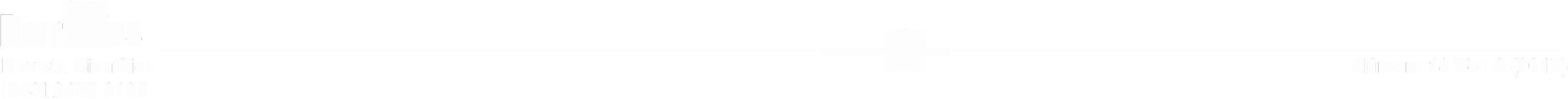 Revista Científica                                                                                                                                                                                                                                           Número  18 Vol. 2 (2017)ISSN  2477-9105SIMULADOR DE UNA PLANTA DE GENERACIÓN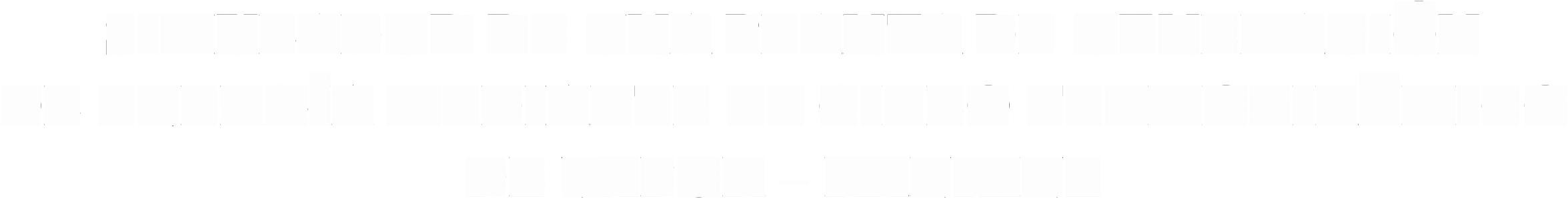 DE ENERGÍA MEDIANTE EL CICLO TERMODINÁMICO DE VAPOR - RANKINEPower Generation Plant Simulator By Meaos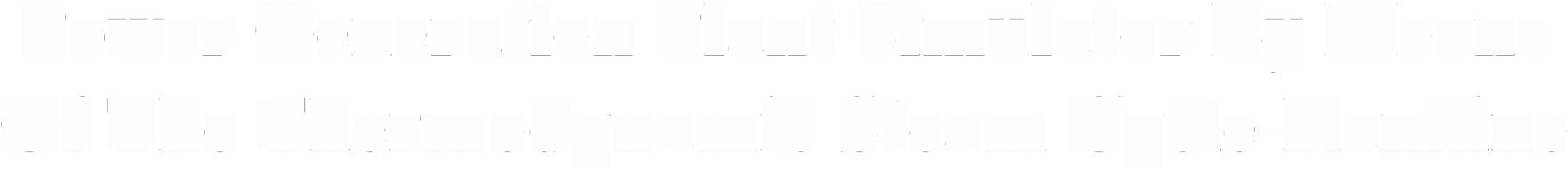 Of The Thermodynamic Steam Cycle-Rankine1Gabriel Macías,  1Carolina Montero,  1 Andrés de la Rosa,  1Gonzalo Chiriboga *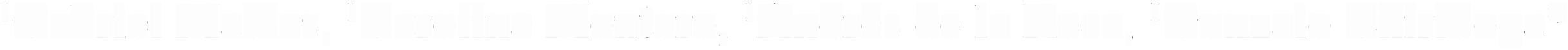 1Facultad de Ingeniería  Química, Universidad Central del Ecuador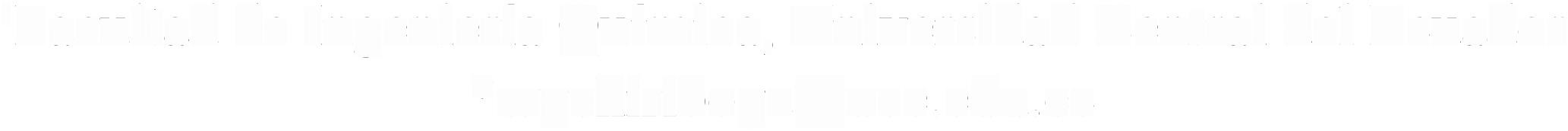 *wgchiriboga@uce.edu.ec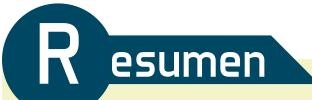 Un sistema de generación  energética por medio de un ciclo termodinámico Rankine ha sido diseñado usando  herramientas  de simulación  y lenguajes  de programación;  se establecieron  condiciones  reales de operación  del fluido de trabajo con el fin de observar la producción  neta de potencia y la eficiencia térmica del ciclo. El modelo cuenta con la posibilidad  de modificar las propiedades  de presión y tempe- ratura en la entrada y salida del proceso de expansión, así como observar el efecto de un recalentamien- to cuando se trabaja con dos turbinas. El simulador permite especificar diferentes combustibles,  con sus propiedades  químicas, termodinámicas y poderes calóricos, que son alimentados  al generador  de vapor realizando  un balance  de masa y energía para cada caso. Finalmente,  se compararon  los resultados  del balance con simuladores  comerciales  disponibles  en el mercado  obteniéndose  aproximaciones de más del 99 %. La interfaz desarrollada  tiene aplicabilidad  para el cálculo  del ciclo Rankine  en el ámbito educativo  superando  de esta manera  la dependencia  tecnológica  hacia  los simuladores  comerciales, asimismo, presta una versatilidad modular de inclusión de más propiedades  fisicoquímicas  para trabajar con nuevos fluidos bajo la misma programación.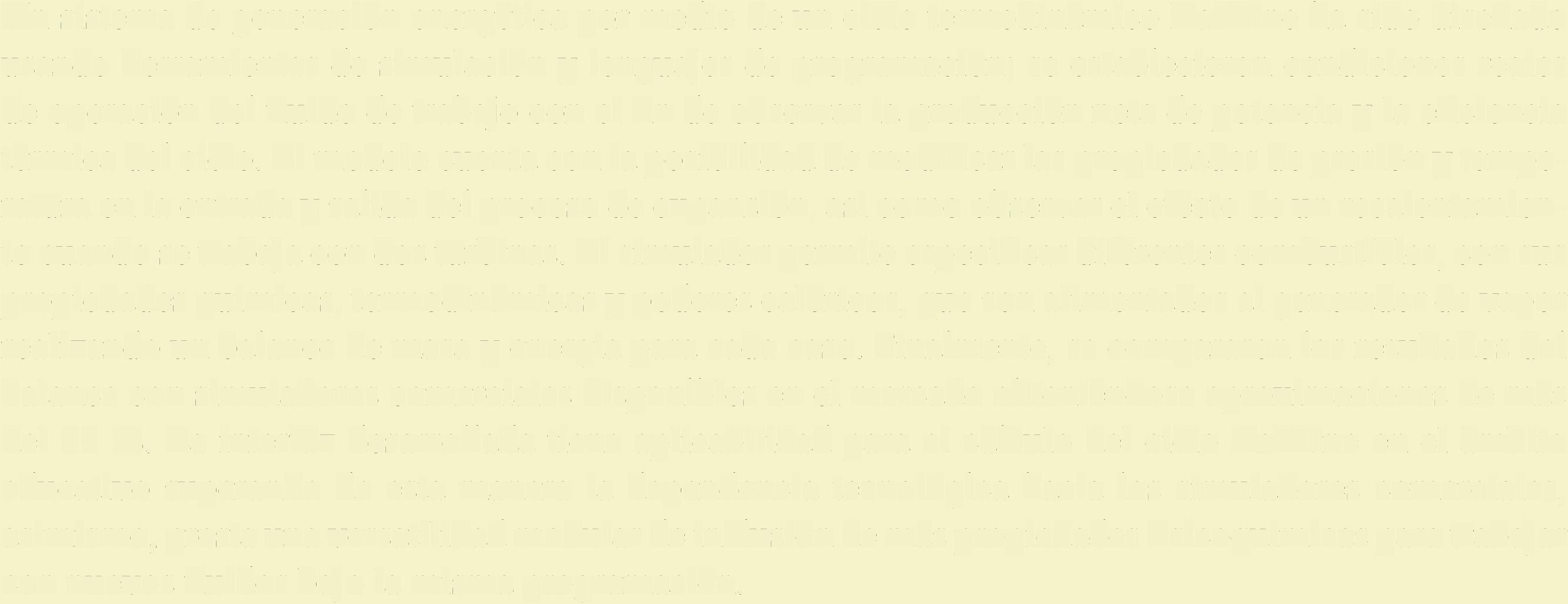 Palabras claves: ciclo Rankine, simulador, programación, ingeniería termodinámica, eficiencia térmica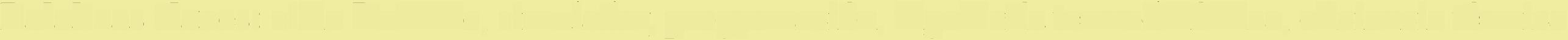 Omn-.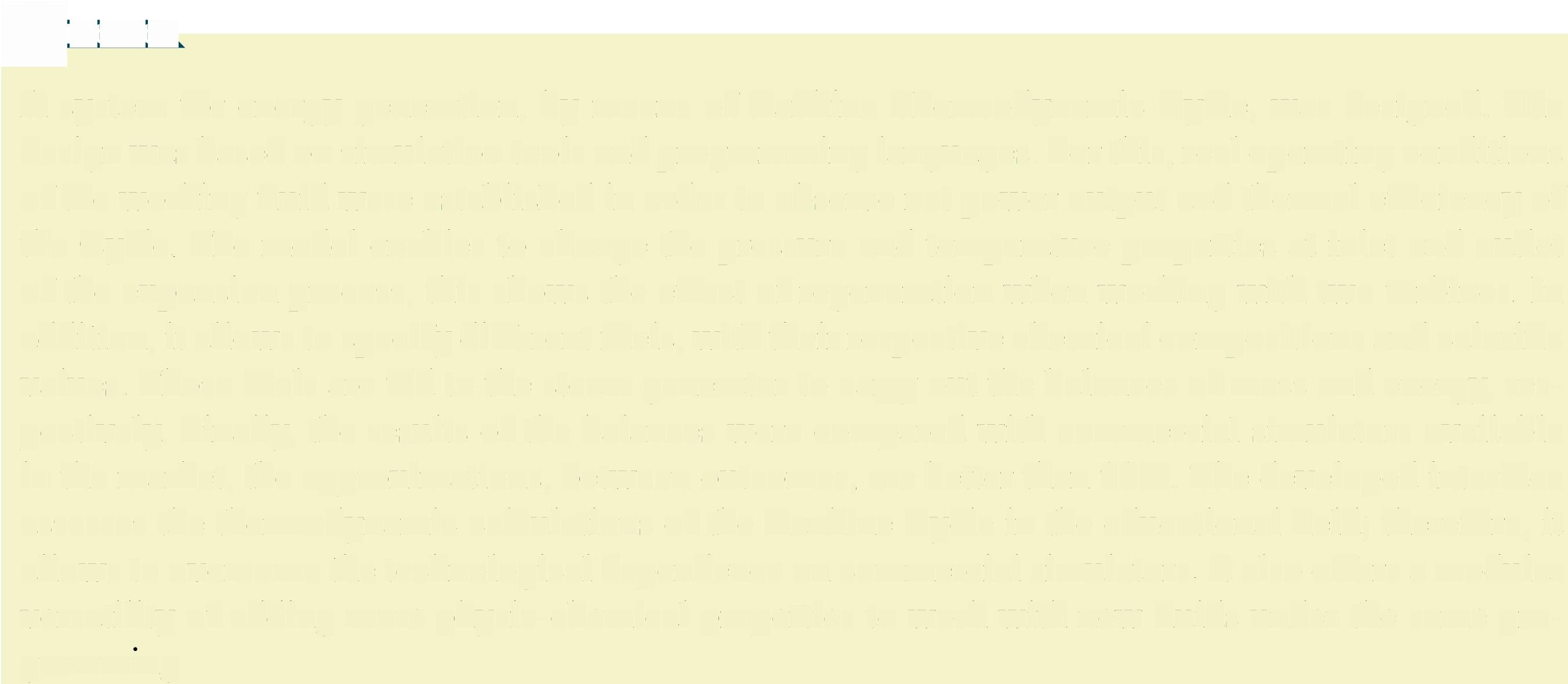 A system  for energy  generation, by means  of Rankine  Thermodynamic Cycle,  was  designed. The design was based on simulation tools and programming languages.  For this, real operating  conditions of the working  fluid were established in order to observe  net power  output and thermal  efficiency  of the Cycle.  The model  enables  to change  the pressure  and temperature properties  at inlet and outlet of the expansion  process,  this shows the effect of regeneration when working  with two turbines.  In addition,  it allows to specify different fuels, with their respective chemical  compositions and calorific values.  Those  fuels are fed to the steam generator to carry out the balances  of mass and energy, res- pectively.  Finally,  the results  of the balances  were  compared  with commercial simulators  available in the market,  the approximations, between  outcomes,  are better than 99%. The developed interface assesses  the thermodynamic calculations of the Rankine  Cycle  in the educational field; therefore,  it allows to overcome  the technological dependence on commercial simulators.  It also offers a modular versatility of adding  more physic-chemical properties to work with new fluids under  the same pro- grammmgKeywords: Rankine cycle, simulator, programming, engineering thermodynamics, thermal efficiency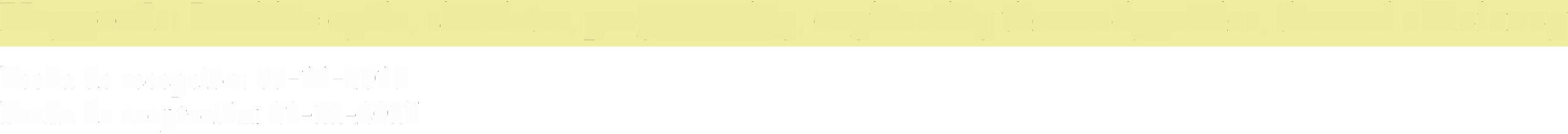 Fecha de recepción: 03-11-2017Fecha de aceptación: 28-11-2017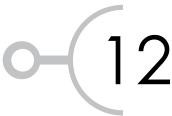 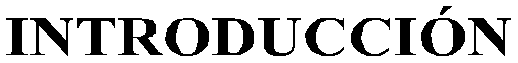 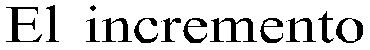 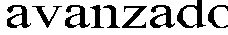 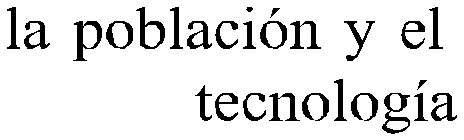 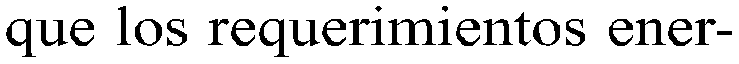 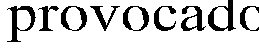 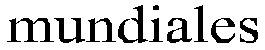 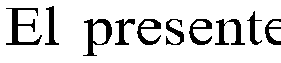 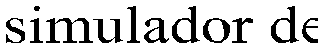 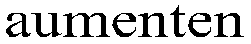 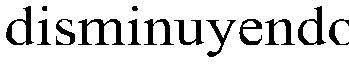 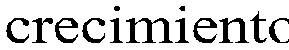 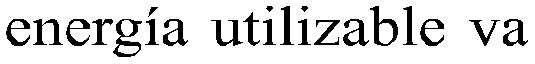 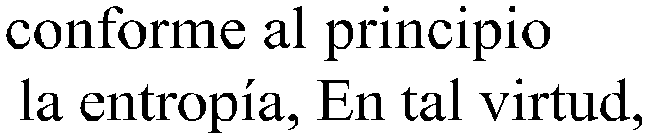 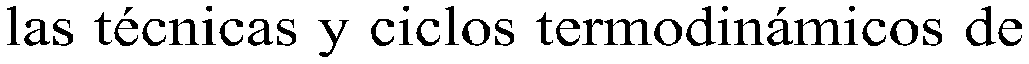 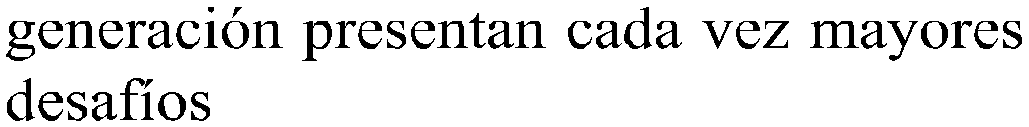 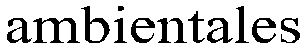 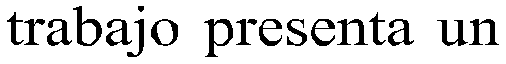 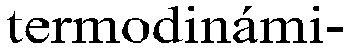 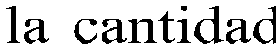 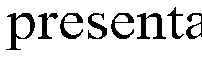 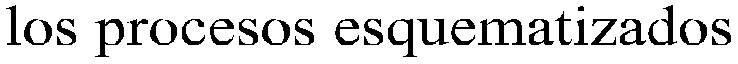 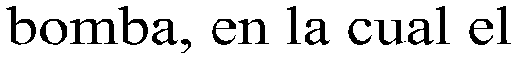 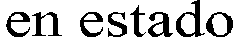 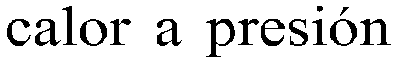 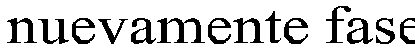 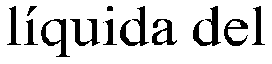 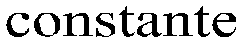 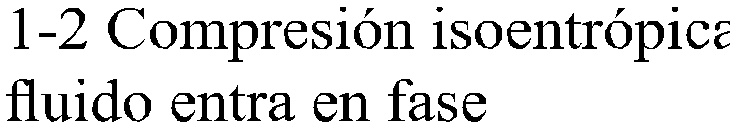 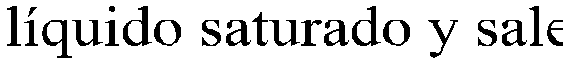 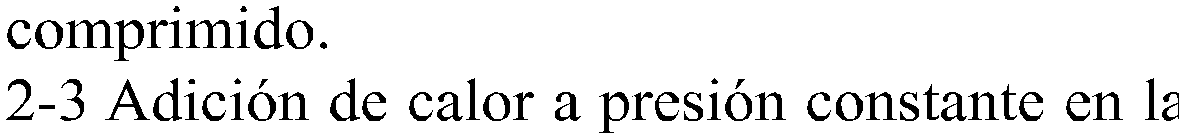 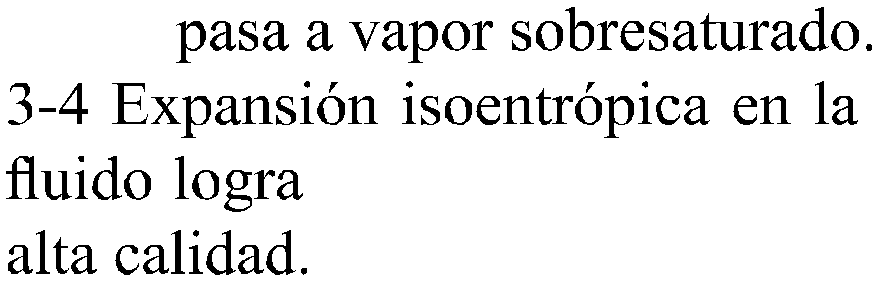 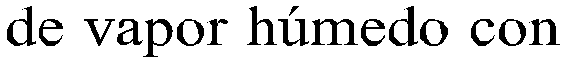 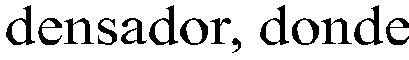 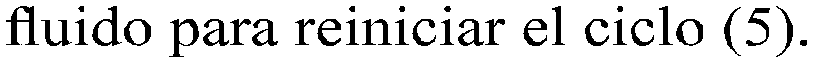 T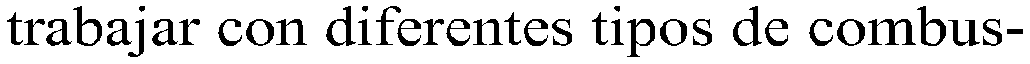 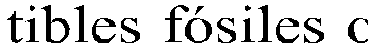 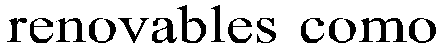 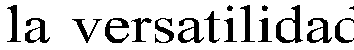                                                                                                                                     wturbina, salida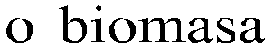 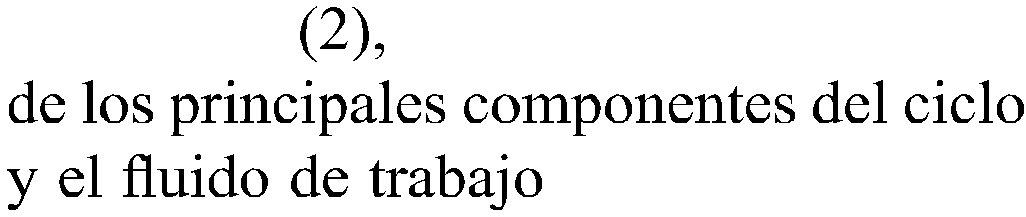 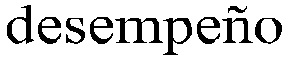 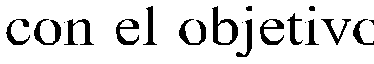 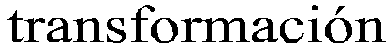 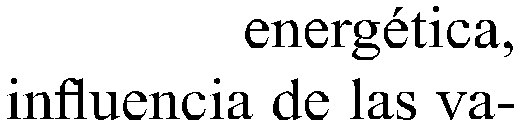 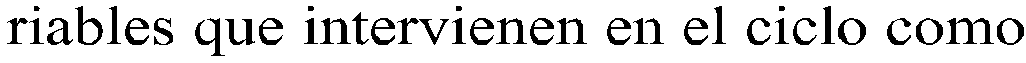 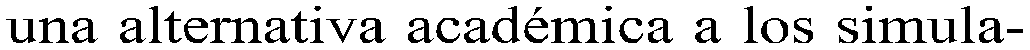 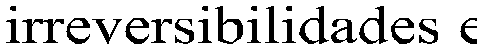 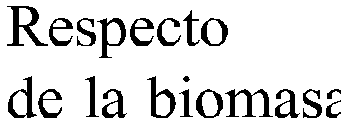 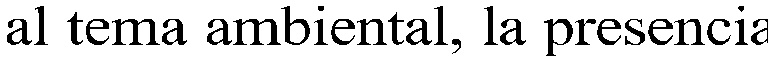 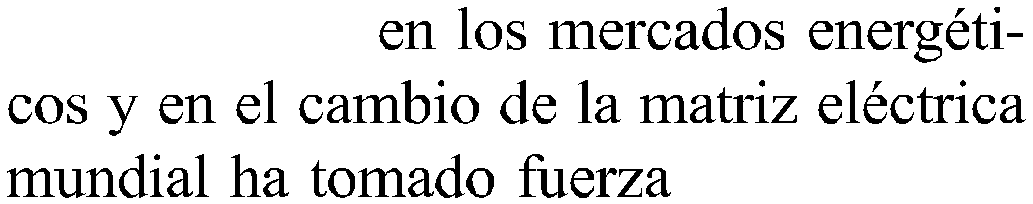 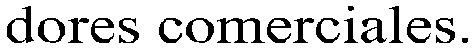 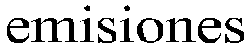 s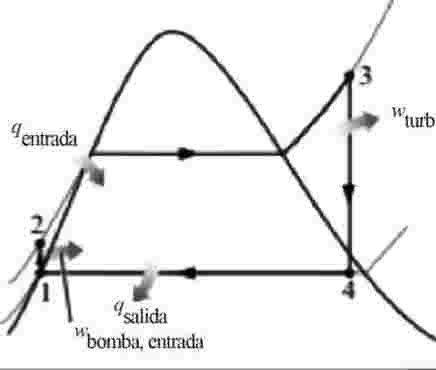 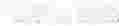 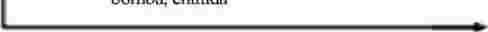 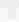 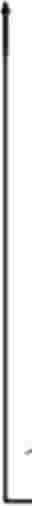 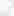 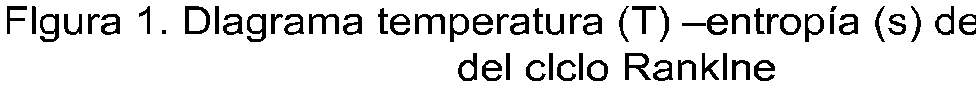 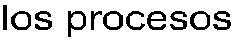 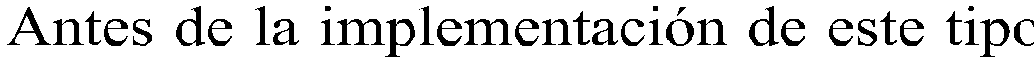 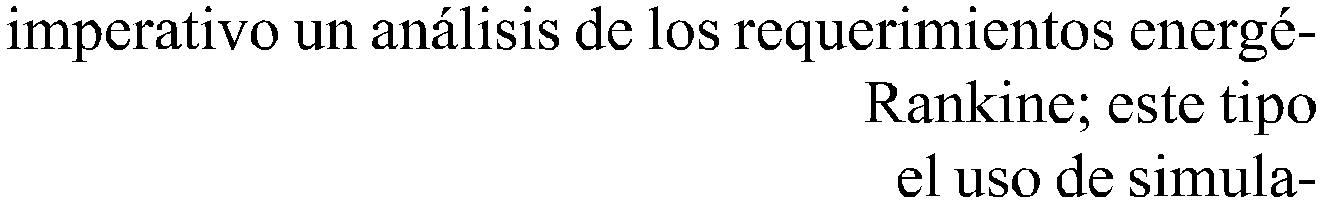 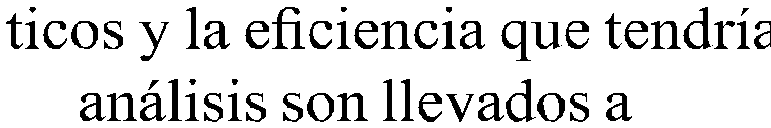 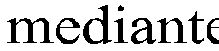 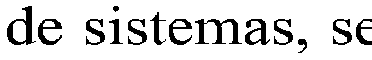 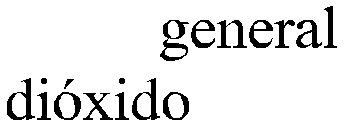 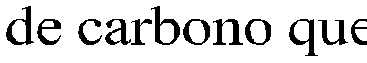 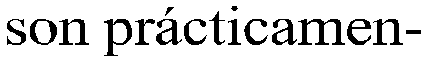 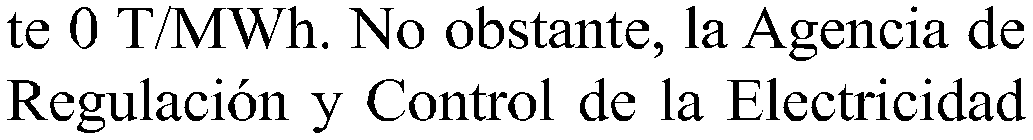 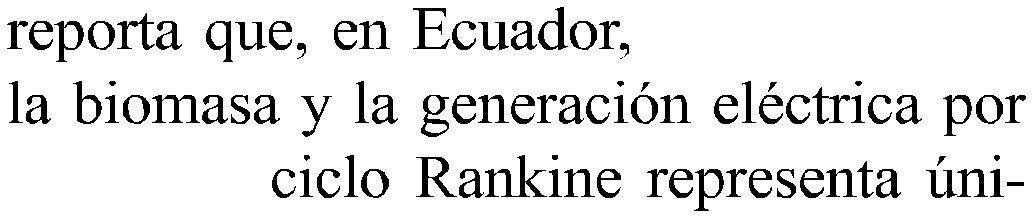 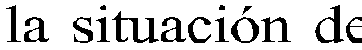 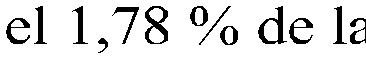 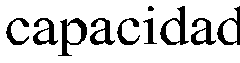 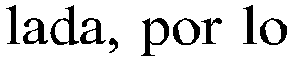 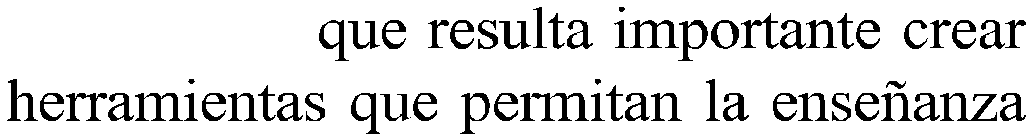 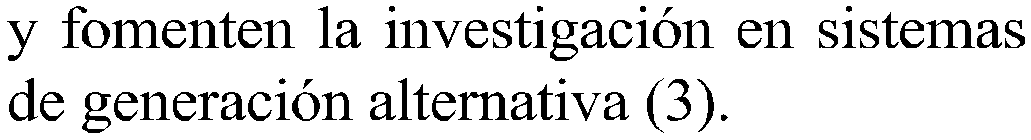 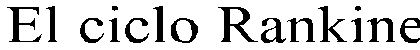 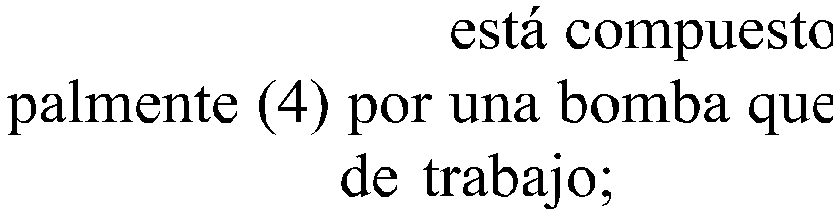 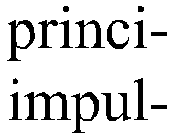 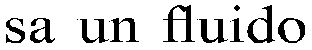 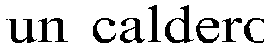 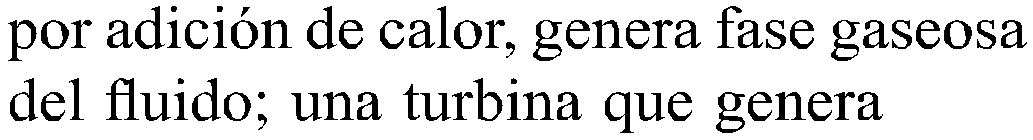 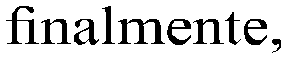 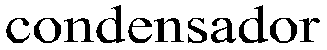 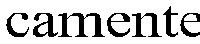 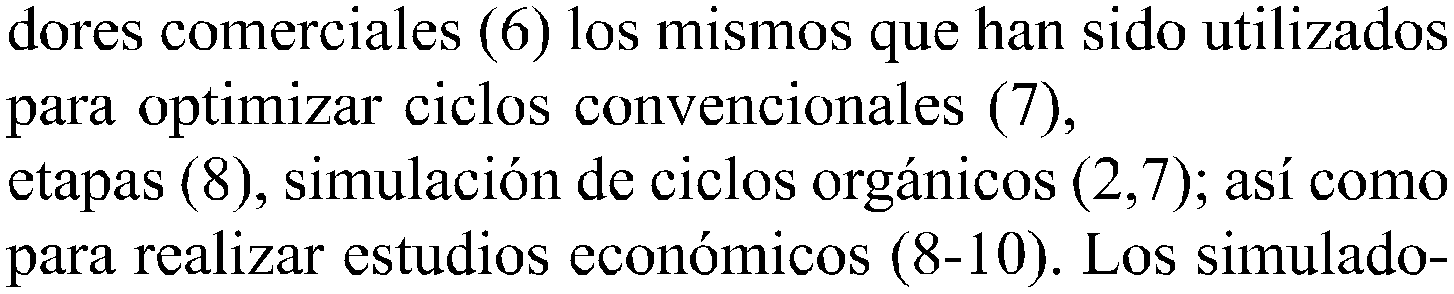 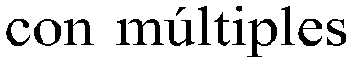 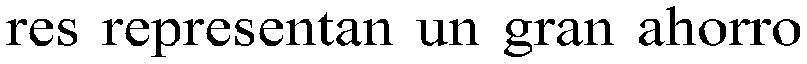 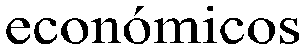 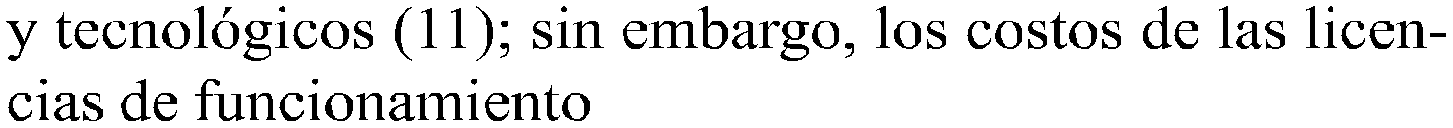 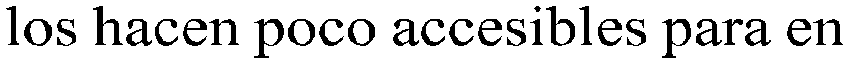 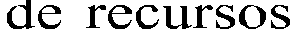 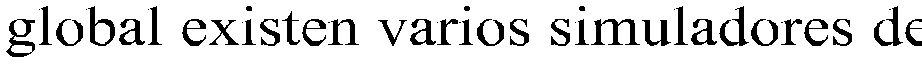 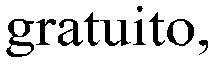 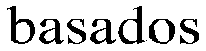 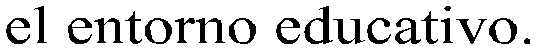 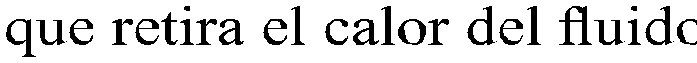 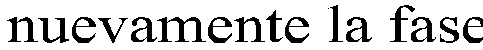 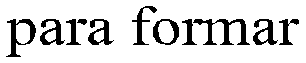 Perf'\i?l.-eo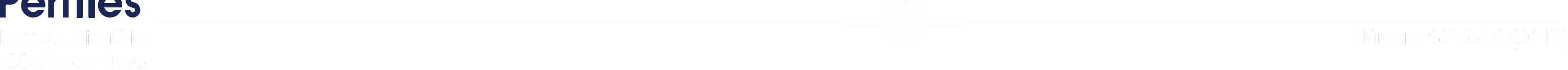 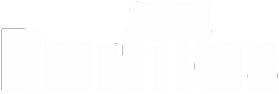 s ���������o-�������Revista Científica                                                                                                                                                                                                                                           Número  18 Vol. 2 (2017)ISSN 2477-9105Visual Basic®, que han sido desarrollados principalmente por las áreas de Termodinámica de varias universidades, entre las cuales se pueden citar: Rankine Template de la Universidad de Virginia (2014) y TTDemo de la Univer­ sidad del Estado de California (201 O)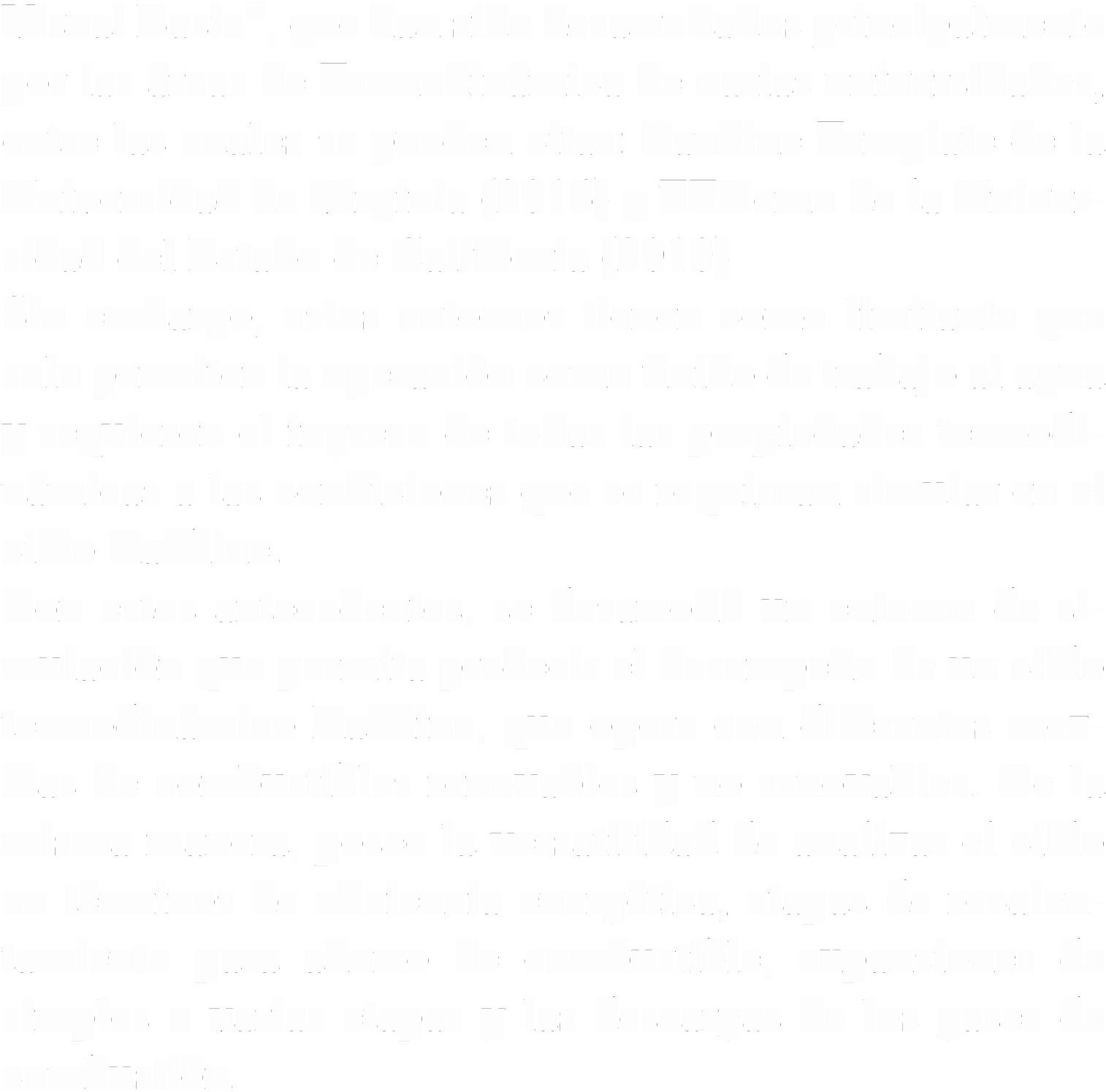 Sin embargo, estos entornos tienen como limitante  que solo permiten la operación como fluido de trabajo al agua y requieren el ingreso de todas las propiedades  termodi­ námicas a las condiciones que se requieran simular en el ciclo Rankine.Con estos antecedentes,  se desarrolló un entorno de si­ mulación que permita predecir el desempeño de un ciclo termodinámico  Rankine, que opere con diferentes mez­ clas de combustibles  renovables  y no renovables.  De la misma manera, posee la versatilidad  de analizar el ciclo en términos  de eficiencia energética, etapas de recalen­ tamiento para ahorro de combustible, expansiones de simples o varias etapas y las descargas de los gases de combustión.MATERIAL Y MÉTODOS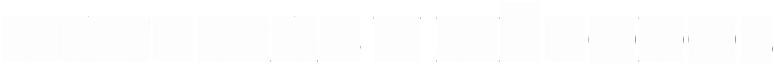 Para el desarrollo del presente trabajo,  se integraron da­ tos teóricos termodinámicos  propios de los combustibles utilizados  (5); se planteó  la simulación con lenguaje de programación  basado en Visual Basic®  en el entorno de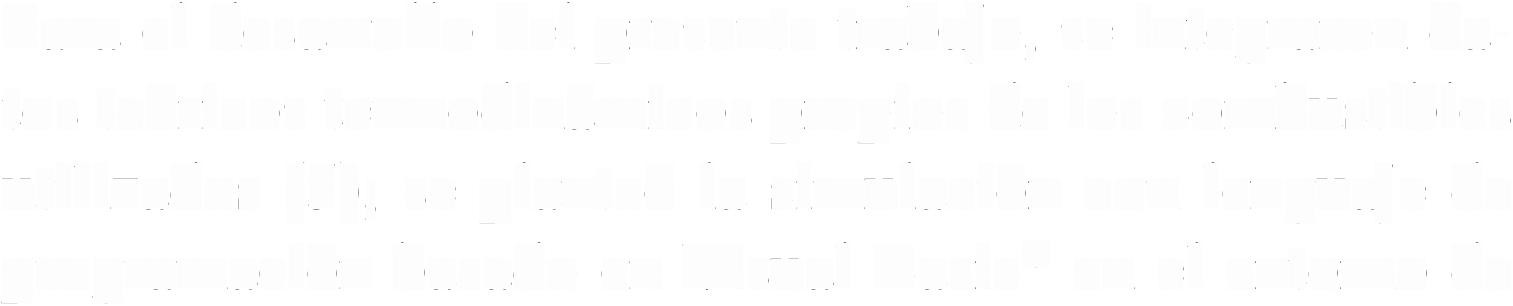 Microsoft Excel; la validación de los re­ sultados se realizaron  con el simulador comercial Hysys ®.El simulador cuenta con la opción de elegir una serie de compuestos precarga­ dos, para el desarrollo del ciclo Rankine: l.  COMBUSTIBLES:  esta interfaz per­ mite la elección de hasta dos combusti­ bles y en diferentes proporciones.  Entre las  opciones  de  combustibles  que  han sido precargadas  se tiene  combustibles fósiles  como  el  gas  natural,  diésel  li­ gero, diésel pesado,  gasolina  y carbón. Con respecto al fluido de trabajo, se pue­ den cargar las propiedades  de cualquier sustancia pura para configurar un ciclo Rankine orgánico con la misma base de programación.2.  COMBURENTES:   en  esta  interfaz se puede  elegir directamente  aire, pero además permite utilizar mezclas especí­ ficas de oxígeno y nitrógeno; además se cuenta con lo opción de incorporar otros flujos de inertes.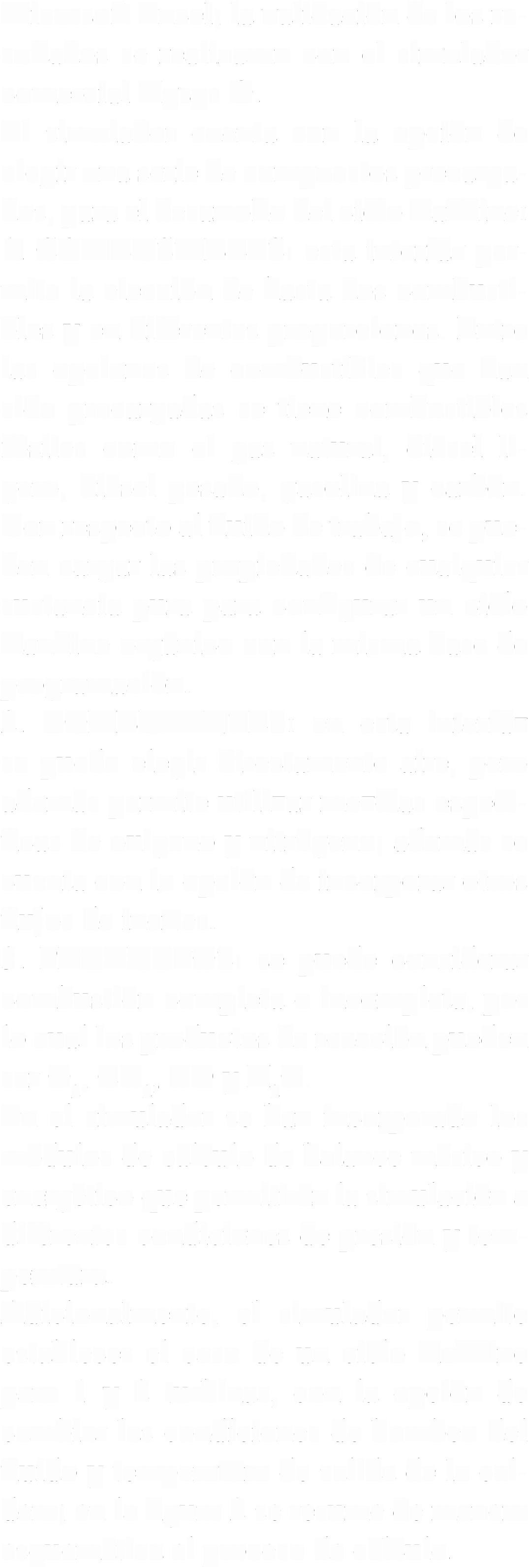 3. PRODUCTOS: se puede considerar combustión completa o incompleta,  por lo cual los productos de reacción puedenser 0 , C0 , CO y H 0.2               2                            2Elección de compuestos: Combustibles ComburenteProductos de combustionIngreso de composición de combustible y exceso de aireCálculo de: Capacidad calorífica Poder calórico superior e inferiorBalance de materia Aire estequiométrico Aire en exceso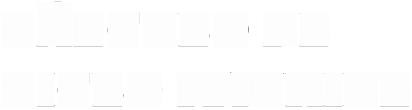 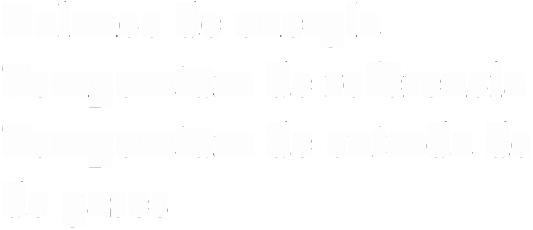 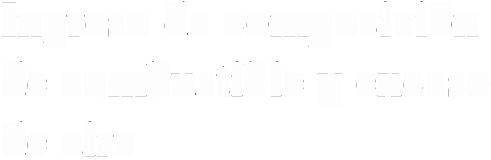 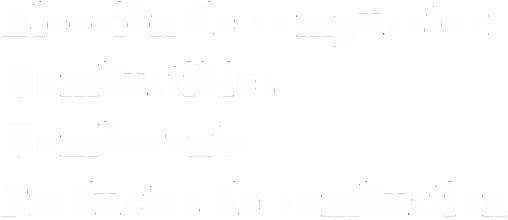 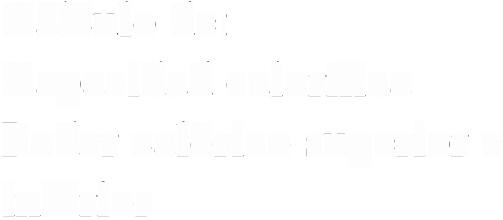 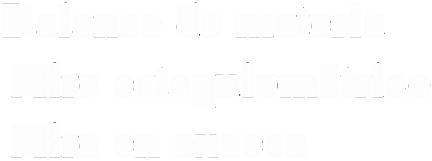 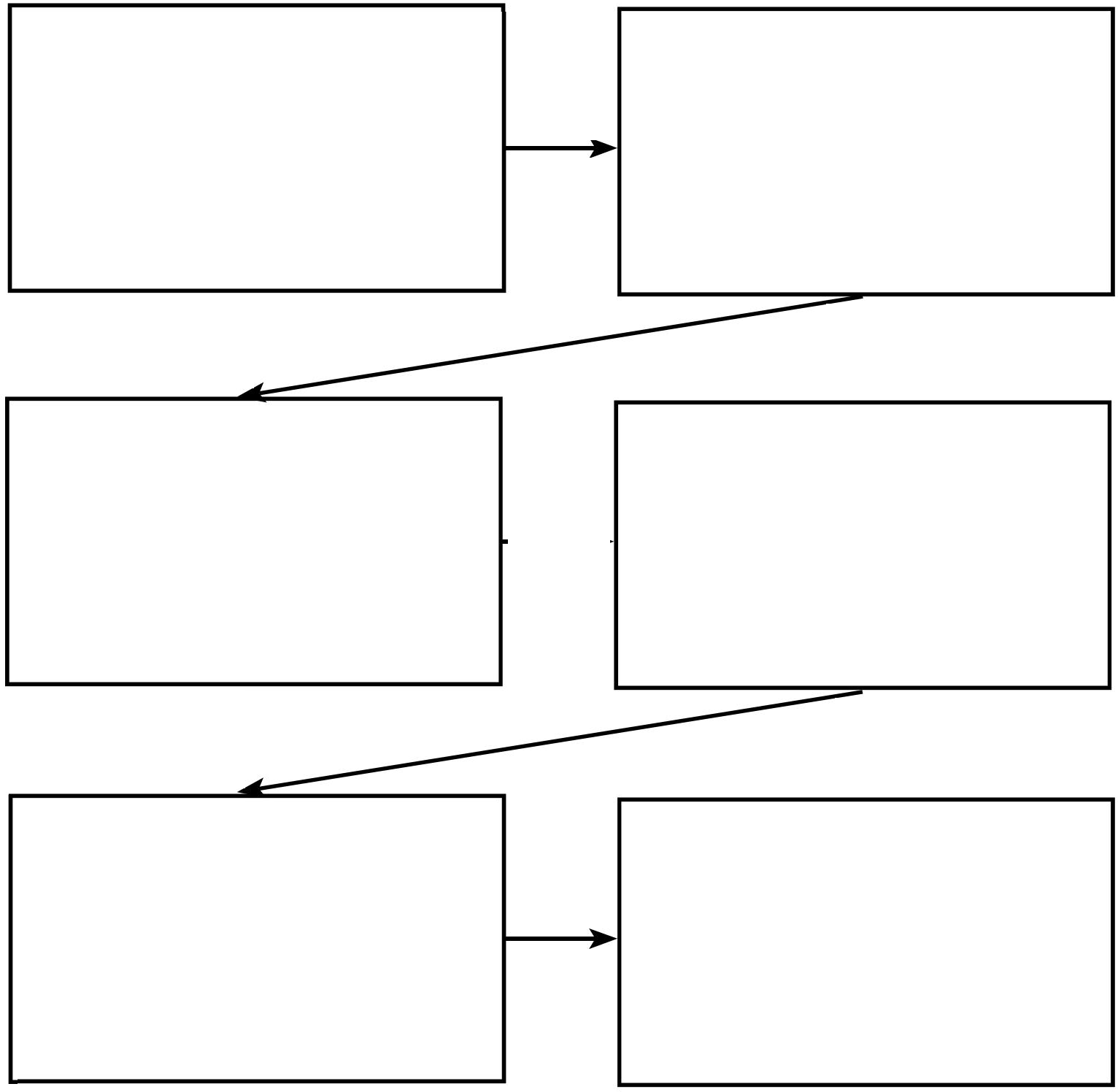 En el simulador se han incorporado losmódulos de cálculo de balance másico y energético que permitirán la simulación a diferentes condiciones de presión y tem­ peratura.Adicionalmente, el simulador permite establecer  el caso de un ciclo Rankine para  1    y 2 turbinas,  con  la opción  de cambiar las condiciones  de bombeo del fluido y temperatura  de salida de la cal­ dera; en la figura 2 se resume de manera esquemática el proceso de cálculo.RESULTADOS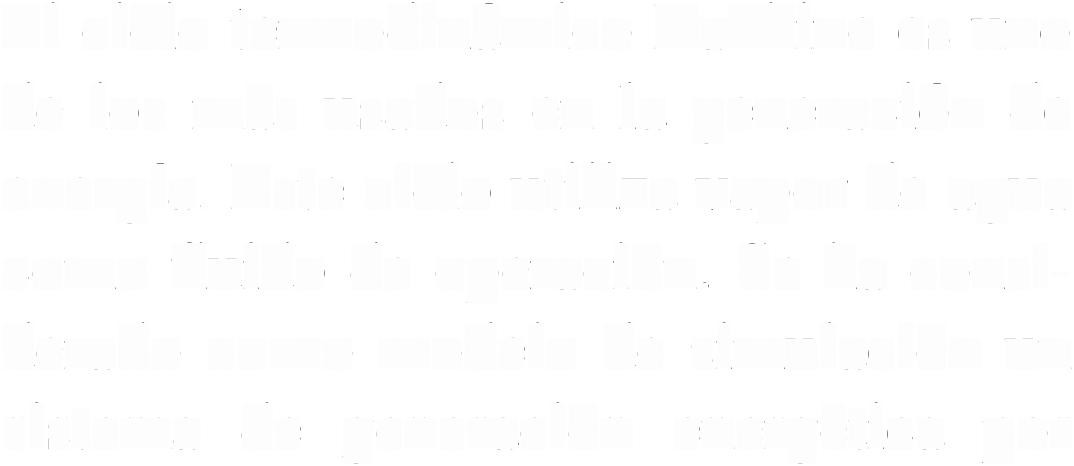 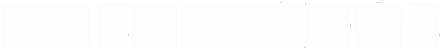 Balance de energía Temperatura de referencia Temperatura de entrada de de gasesCÁLCULO DE CICLO RANKINEEl ciclo termodinámico  Rankine es uno de los más usados  en la generación  de energía. Este ciclo utiliza vapor de agua como fluido de operación. Se ha consi­ derado como modelo  de simulación  unFigura 2. Descripción de proceso de simulación  de ciclo Rankine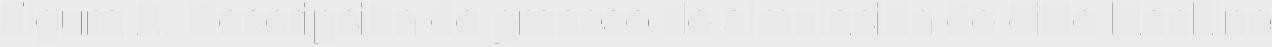 sistema  de  generación   energética  por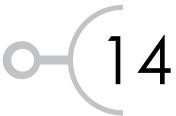 DATOSPOLINOMIA DEL CP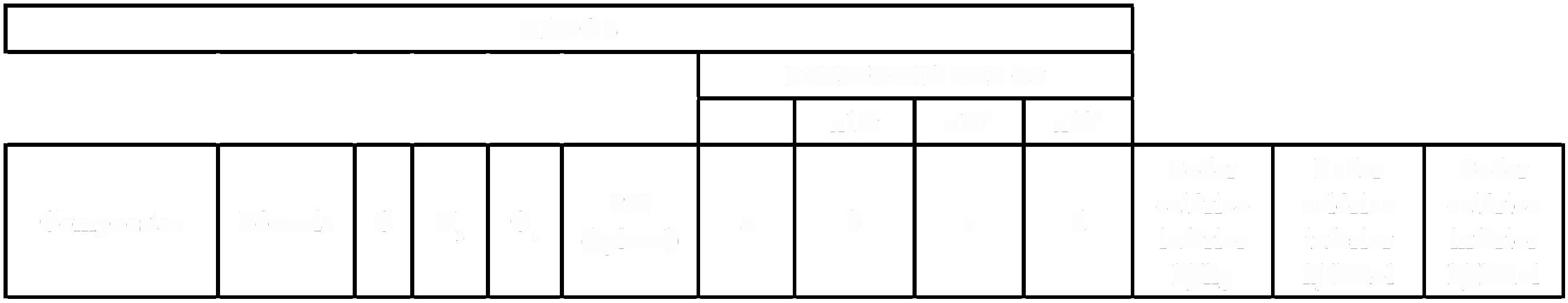 x102           xl05                xl09Poder           Poder           PoderCompuestos        Fórmula      c    H2       02          PM                            b                              d          calórico        calórico        calóricoCombustible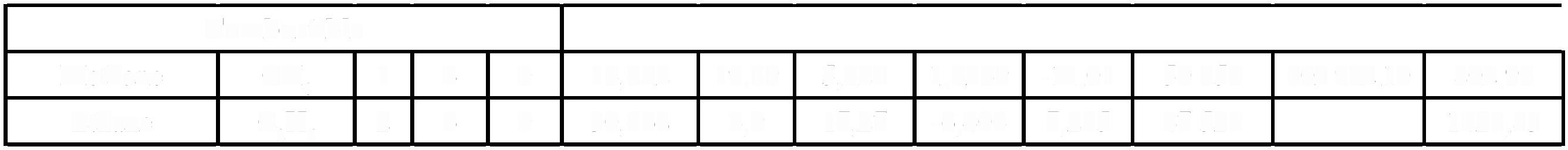 Methane               CH1              4        o         16,042       19,89       5,024       1,0269     ­11,01       50 050      802 902,10      802,90Ethane               C2H6         2       6        o         30,068         6,9        17,27       ­6,406      7,285       47 520                              1428,83Comburente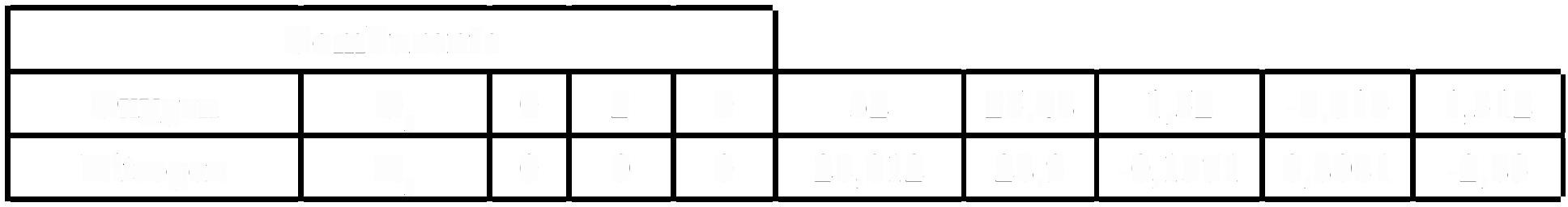 Oxygen                 02           o        2        o             32          25,48        1,52        ­0,716      1,312Nitro gen               N2           o        o         o         28,012       28,9     ­0, 1571     0,8081      ­2,83Productos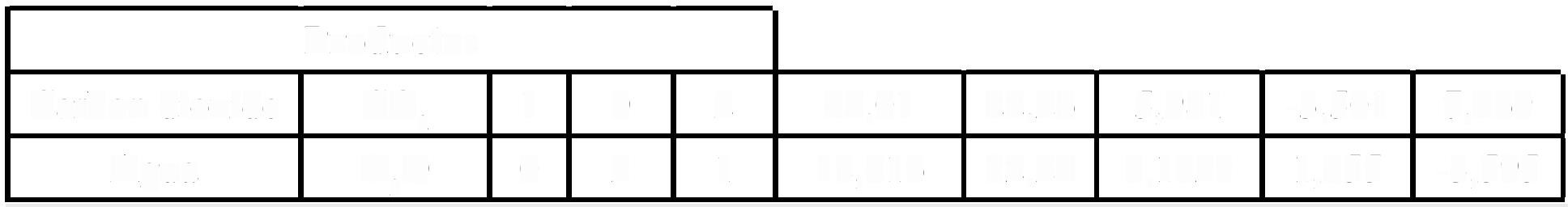 Carbon dioxide         co2          1              o          2         44,01       22,26      5,981       ­3,501      7,469Agua                 H20          o        2         1                  18,016       32,24     0,1923      1,055      ­3,595Figura 3. Entorno de elección de componentes en el simulador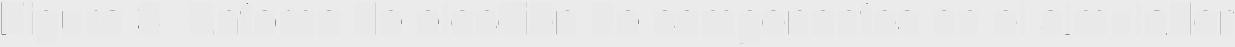 medio de un ciclo Rankine  que funcione con un  combustible formado  por  90 % de metano  y  1 O   % de etano,  el mismo que ingresa  a un combustor que alimen­ ta calor a una caldera  con una eficiencia del 90 %; se han considerado como lími­ tes de presión  100 kPa y 6 MPa.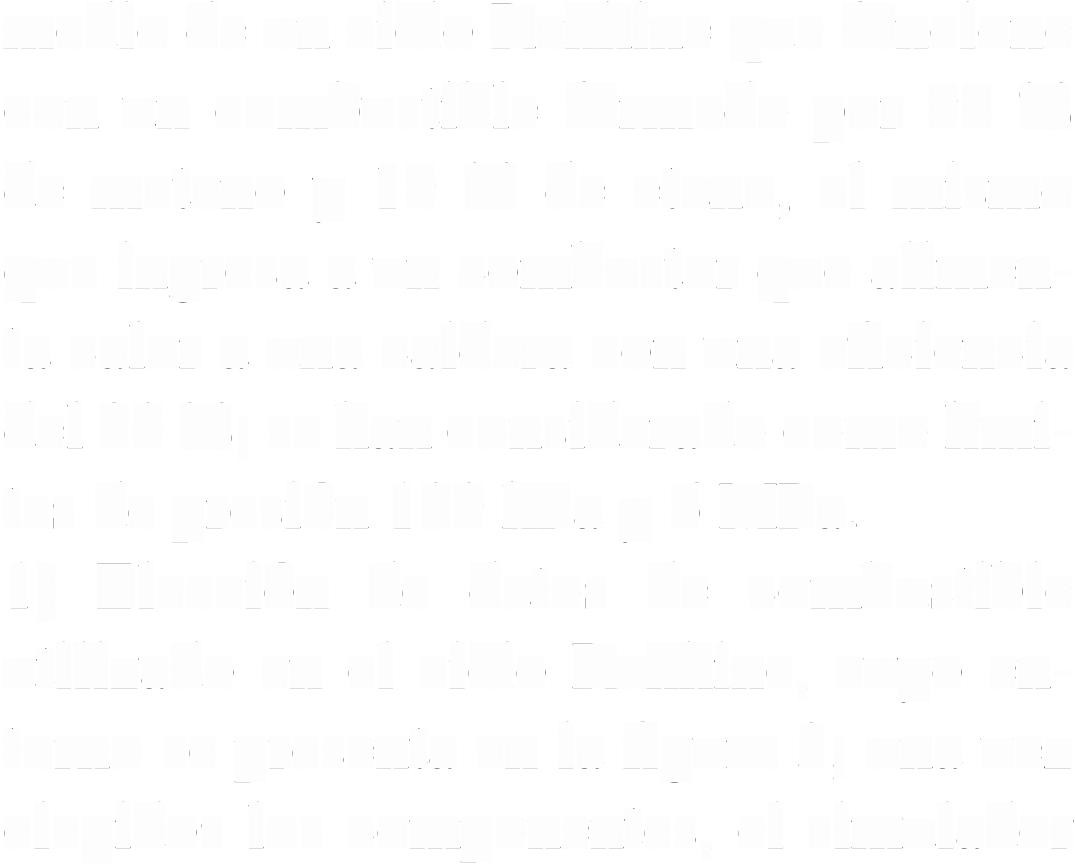 1)   Elección   de  datos   de  combustibleutilizado  en el ciclo  Rankine,  cuyo  en­determina la fórmula y peso molecular; despliega los tér­ minos de la ecuación  polinómica del calor específico,  Cp y el valor del poder  calórico  inferior.2) Balance  de materia  para  la combustión; donde  se cal­ cula la cantidad  de mezcla gaseosa necesaria para la com­ bustión  en condiciones estequiométricas, basándose en el balance  de masa global de combustión y considerando un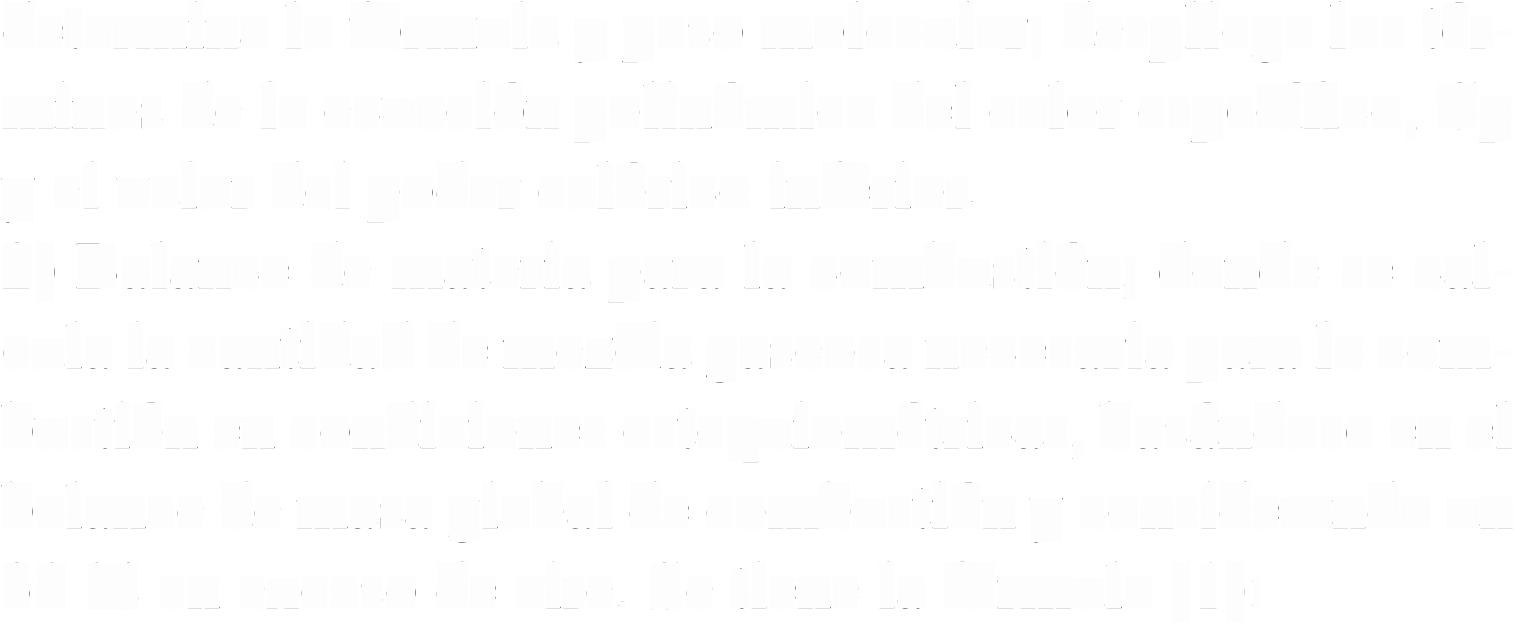 30 % en exceso  de aire. Se tiene la fórmula  (1 ):torno  se presenta  en la figura 3; una vez0,9 CH +0,1 C H+ 1.3  * 2,15 * (0  + 794                  2     6                                               2elegidos  los  componentes, el simulador/21 N ) = 1,1 C0+ 2,1 H 0(1)2                              2                        2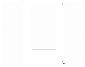 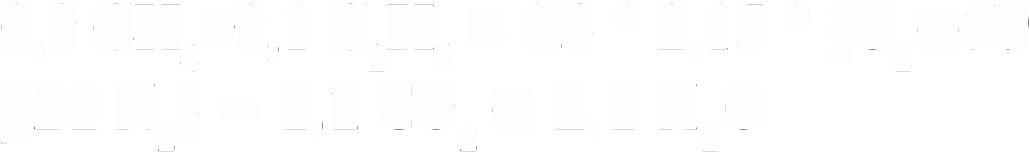 MOLESBALANCE DE MATERIA% exceso                  30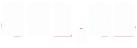 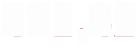 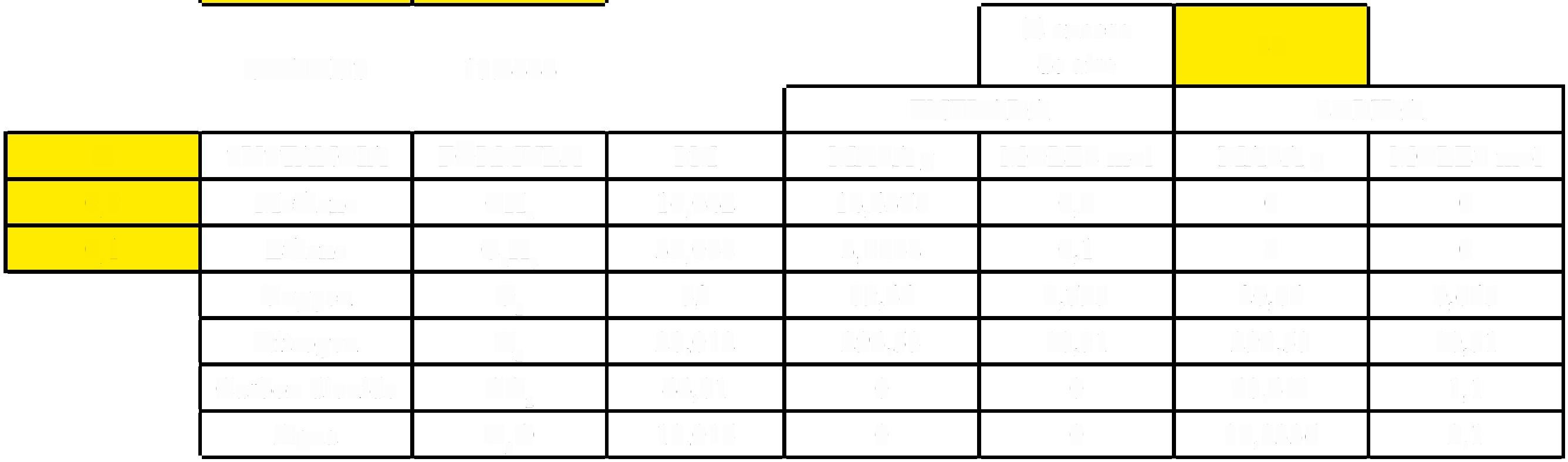 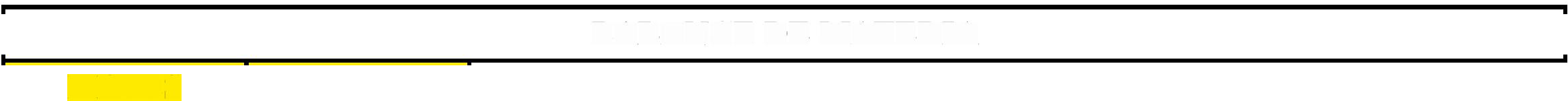 GRAMOS              17.4446                                                                      de aireENTRADA                                       SALIDA%               SUSTANCIA       FÓRMULA              PM                MASAg          MOLES mol         MASAg          MOLES mol0,90,1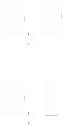 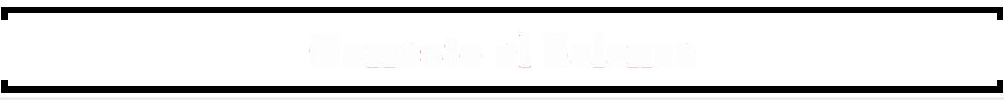 Figura 4. Interfaz del balance de materia  realizado  por el simulador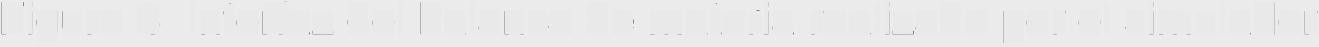 10­o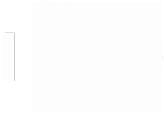 ISSN  2477-9105Con la estequiometría global se obtienen los requeri­ mientos  de oxígeno y nitrógeno  para el combustor en este ciclo mediante  el balance  de las moles  de los productos resultantes.  Al considerar los pesos moleculares del com­ bustible  y productos  se puede obtener también  la relación másica.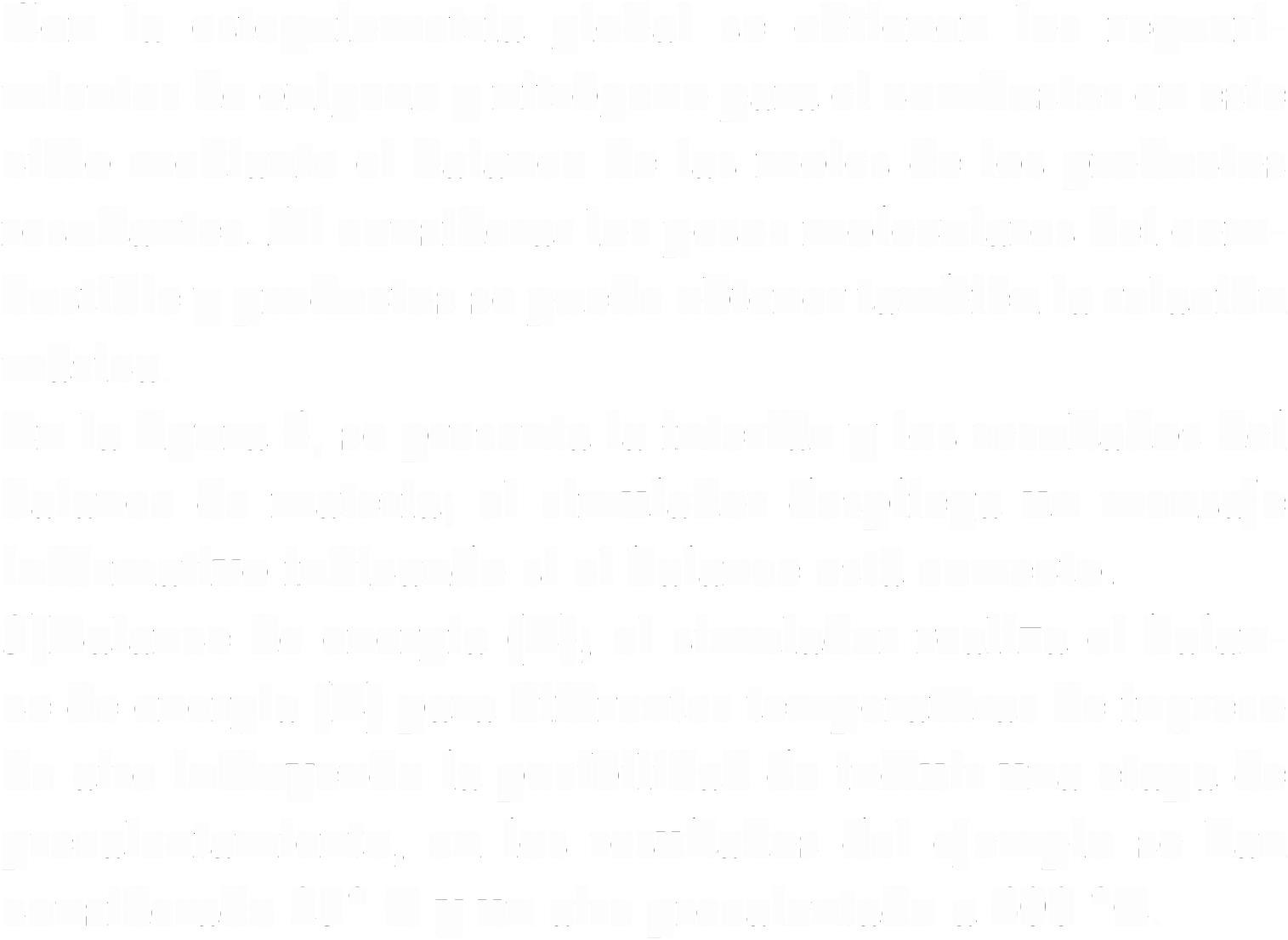 En la figura 4, se presenta  la interfaz y los resultados  del balance  de materia;  el simulador  despliega  un  mensaje informativo indicando si el balance  está correcto.3)Balance  de energía  (E);  el simulador realiza  el balan­ ce de energía (E) para diferentes  temperaturas de ingreso de aire incluyendo la posibilidad de incluir una etapa  de precalentamiento,  en los resultados   del  ejemplo  se han considerado 25º C y un aire precalentado a 400 ºC.l1  =         982,46 kJ        = O  3151 (3541,3  ­ 423,67)        '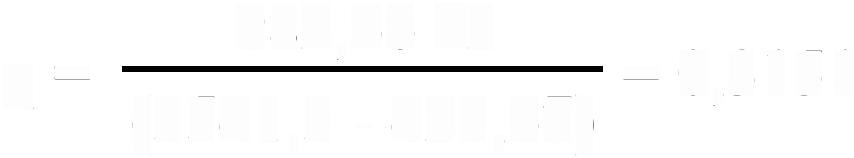 ri=31,51%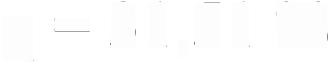 El simulador tiene la capacidad  de traba­ jar  con dos turbinas  y un recalentamien­ to  entre  las  etapas  de  expansión  donde se pueden  fijar condiciones  de presión  y temperatura. La figura 7 presenta la inter­ faz con la opción de variación  de presión en la entrada de la primera  turbina,  la si­ mulación  permite  obtener  la cantidad  de trabajo  generado  por  cada  componente del ciclo, así como la eficiencia global.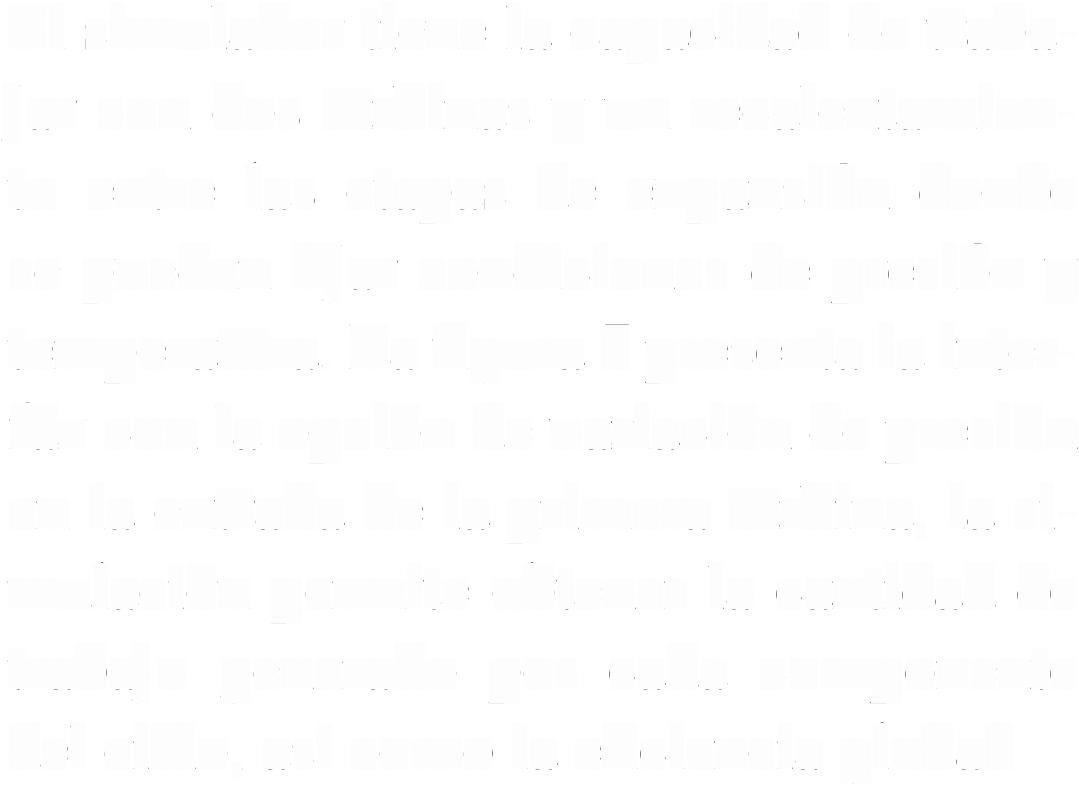 Eentrada  = Esalida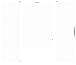 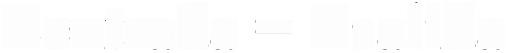 (2)Eentrada  = Eaire + Ecombustible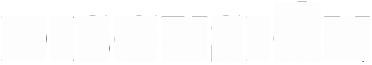 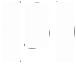 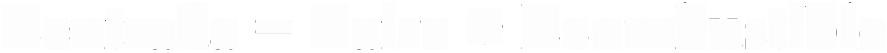 (3)DISCUSIÓN                        (4) La energía está correlacionada con los calores específicos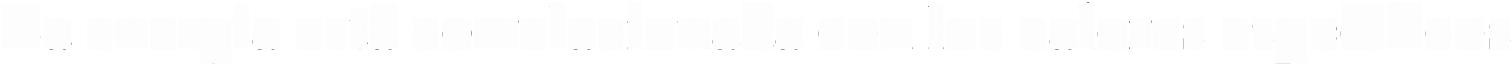 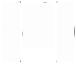 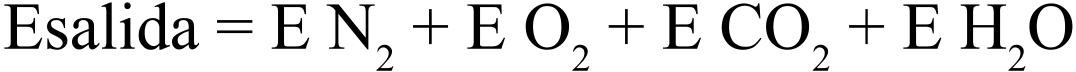 El  entorno  desarrollado  tiene  la capaci­ dad de simular  un ciclo Rankine  con la opción  de  utilizar  diferentes   combusti­ bles  convencionales.   Esta  característicaE= n f;rcp dT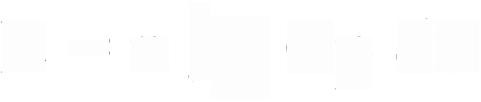 (5)hace que sea un sistema robusto y versátil comparado  con entornos  similares  comoo­(J6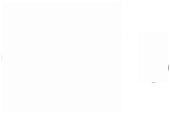 En la figura 5, se observan  las interfaces  que reflejan los balances  de energía  a 25 ºC  (figura  5,  izquierda)  y 400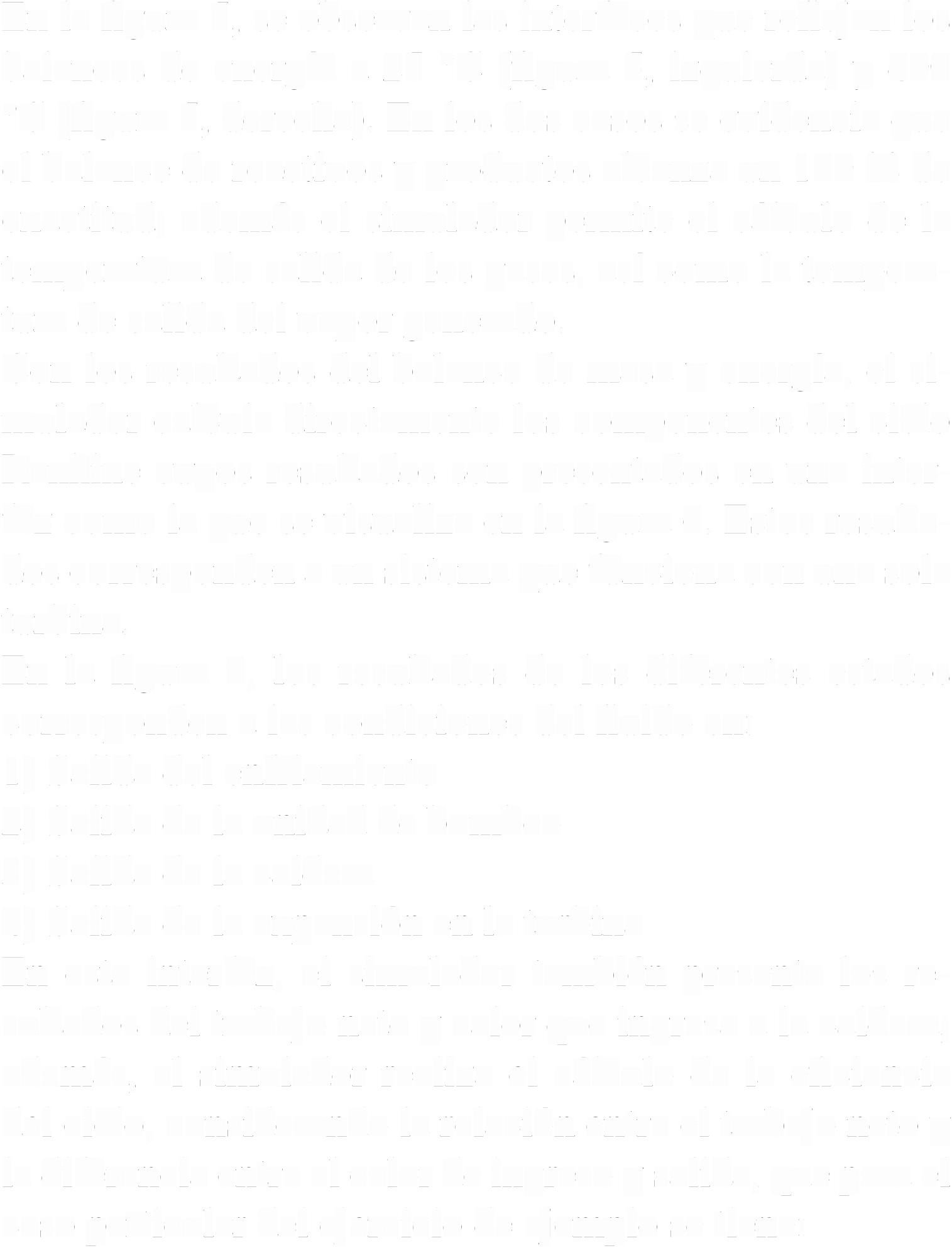 ºC (figura 5,  derecha).  En los dos casos se evidencia  que el balance  de reactivos  y productos alcanza  un 100 % de exactitud;  además  el simulador  permite  el cálculo  de la temperatura de salida de los gases,  así como  la tempera­ tura de salida del vapor generado.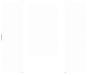 Con los resultados  del balance  de masa  y energía,  el si­ mulador  calcula  directamente los componentes del ciclo Rankine  cuyos  resultados   son presentados en una  inter­ faz como la que se visualiza  en la figura 6. Estos resulta­ dos corresponden a un sistema que funciona  con una sola turbina.En  la figura  6, los resultados   de  los  diferentes   estados corresponden a las condiciones del fluido en:1) Salida del enfriamiento2) Salida de la unidad  de bombeo3)  Salida de la caldera4) Salida de la expansión en la turbinaEn  esta  interfaz,  el  simulador  también  presenta los re­ sultados  del trabajo neto y calor que ingresa a la caldera; además,  el simulador  realiza  el cálculo  de la eficiencia del ciclo, considerando la relación  entre el trabajo neto y la diferencia entre el calor de ingreso y salida, que para el caso particular del ejercicio  de ejemplo  se tiene:el Rankine Template y TTDemo  que solo permiten la utilización de agua como flui­ do de trabajo en el ciclo sin especificar el combustible  y su composición.El  diseño  del  entorno,  que  incluye  que las propiedades  termodinámicas de los fluidos  estén  precargadas   en  el  simula­ dor, facilita el desarrollo de los diferentes cálculos; además que permite la disminu­ ción de tiempo requerido  en el manejo de la interfaz por parte del usuario; lo cual a su vez se evidencia  en la capacidad  que tiene el simulador para el cierre de los ba­ lances de materia y energía para las dife­ rentes condiciones  de simulación.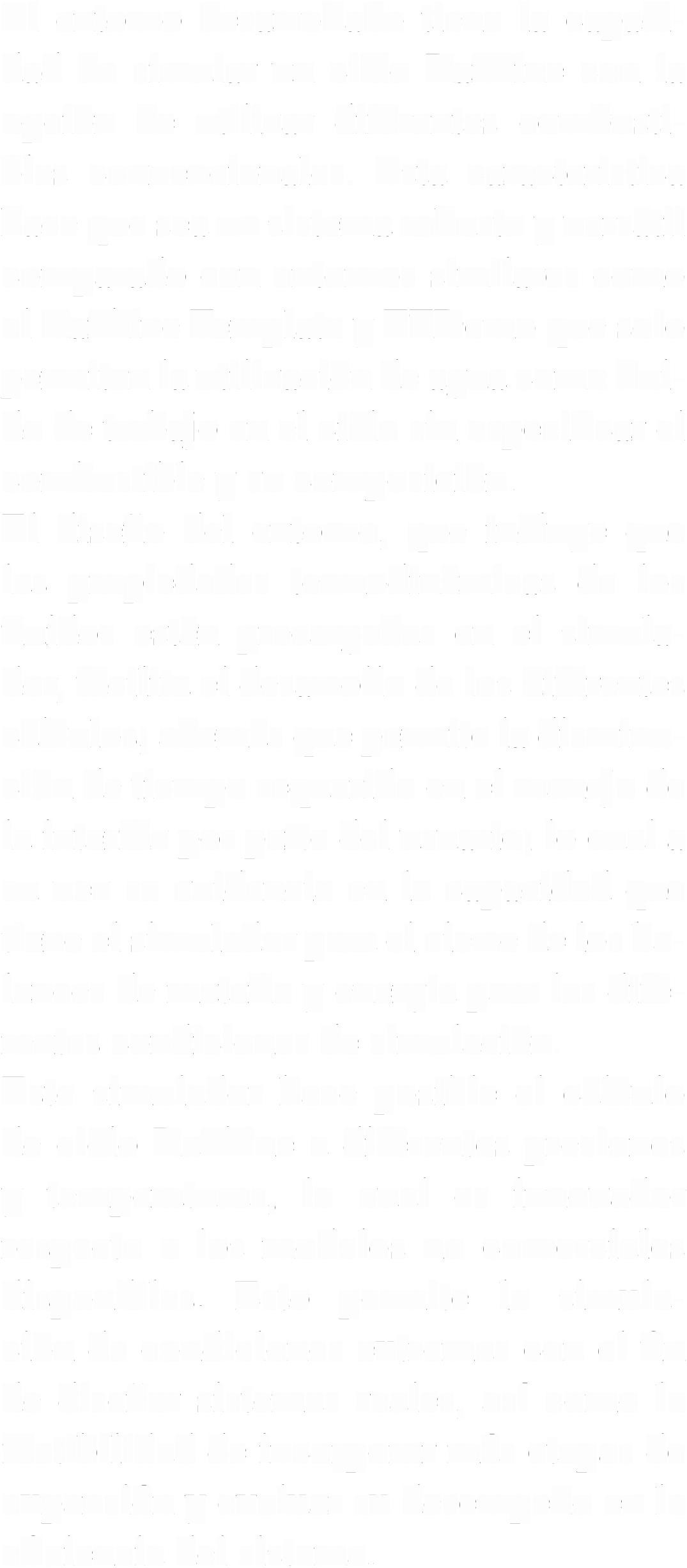 Este  simulador hace  posible  el  cálculo de ciclo  Rankine  a diferentes  presiones y temperaturas, lo cual es innovador respecto  a los  modelos  no  comerciales disponibles.   Esto   permite    la   simula­ ción de condiciones extremas  con el fin de diseñar  sistemas  reales,  así como  la factibilidad de incorporar más etapas  de expansión y evaluar  su desempeño en la eficiencia  del sistema.BALANCE DE ENERGÍA AIRE 25 ºC TentradaK              298                                            T entrada ºC      25T salida  K               298                                            T salida ºC         25Reactivos  combustiblexl02                  xl05                    109k/mol                    a                  b                 e                 d             k/molMethane           802,5021            13,83         5,024         1,063         ­11,01             o Ethane             1428,63136            6,3             17,27        ­6,406       7,285              o TentradaK              298                                            T entrada ºC      25TsalidaK               298                                            T salida ºC         25Reactivos comburente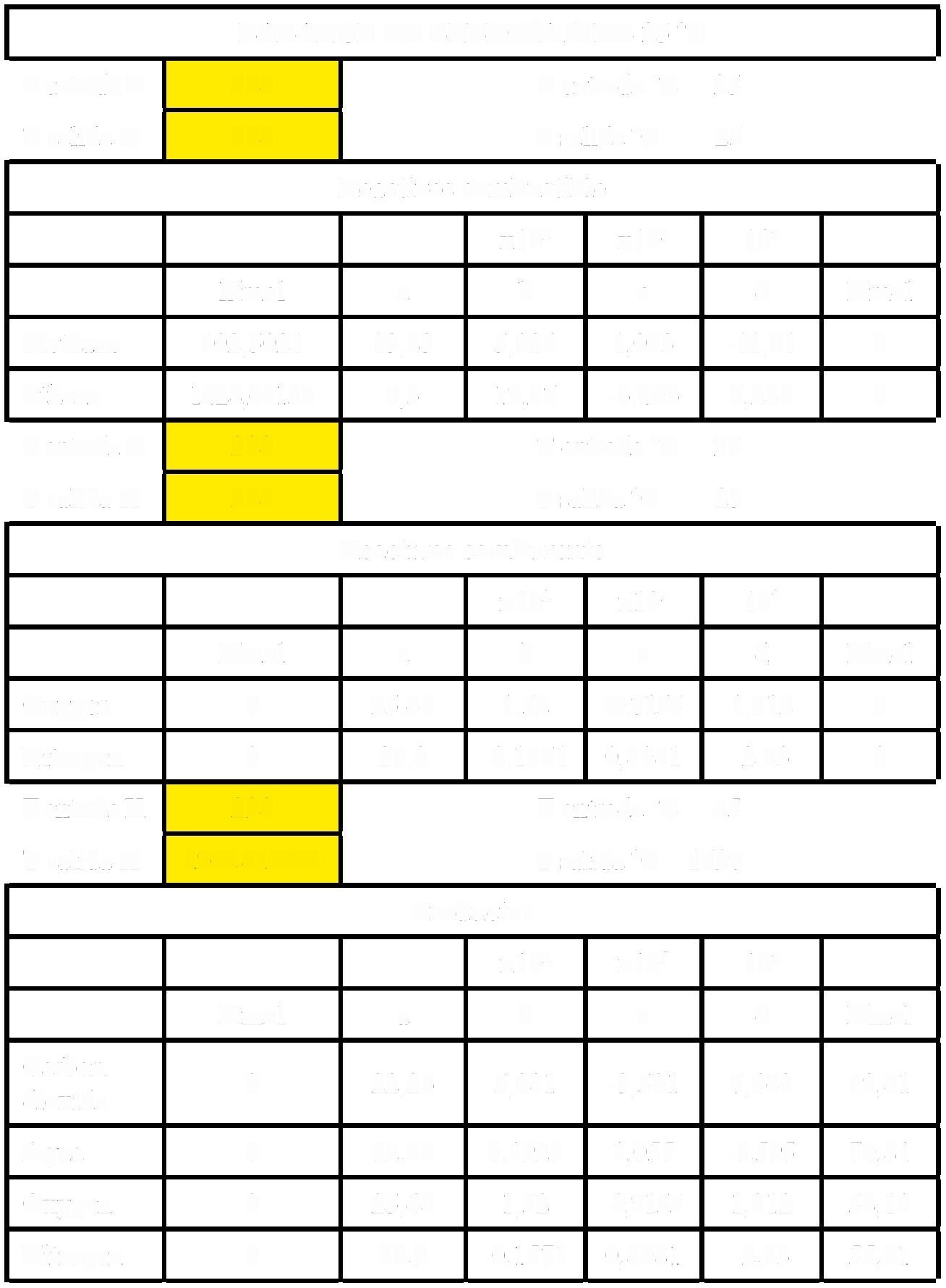 xl02            xl05                    109k/mol                    a                  b              e                 d             k/mol Oxygen                   o                  25,48          1,52         ­0,7155         1,312              o Nitrogen                 o                   28,9          ­0,1571      0,8081         ­2,83              oTentradaK               298                                            T entrada ºC      25T salida  K        1969.819672                                    T salida  ºC     1697Productosxl02                  xl05                    109k/mol                a                  b                 e                 d             k/molCarbon                    o                  22,26           5,981         ­3,501        7,463          89,81 di oxideAgua                       o                  32,24         0,1923        1,055         ­3,595         70,81Oxygen                    o                  25,48          1,52         ­0,7155         1,312          58,18Nitrogen                  o                   28,9          ­0,1571       0,8081          ­2,83          55,21Entrada                                      SalidaSustancia               Moles          Energía/      Energía      Moles      Energía/      EnergíaBALANCE DE  ENERGÍA AIRE 400  ºC TentradaK             298Tsalida K              298Reactivos combustiblexl02                     xl05                       109k/mol                a                   b                e                   d               k/mol Methane            802,90             19,89           5,024             1,03              11,01                o Ethane              1428,83              6,9              17,27            ­6,41              7,29                 oTentradaK             298TsalidaK              673                                             T salida ºC         400Reactivos comburente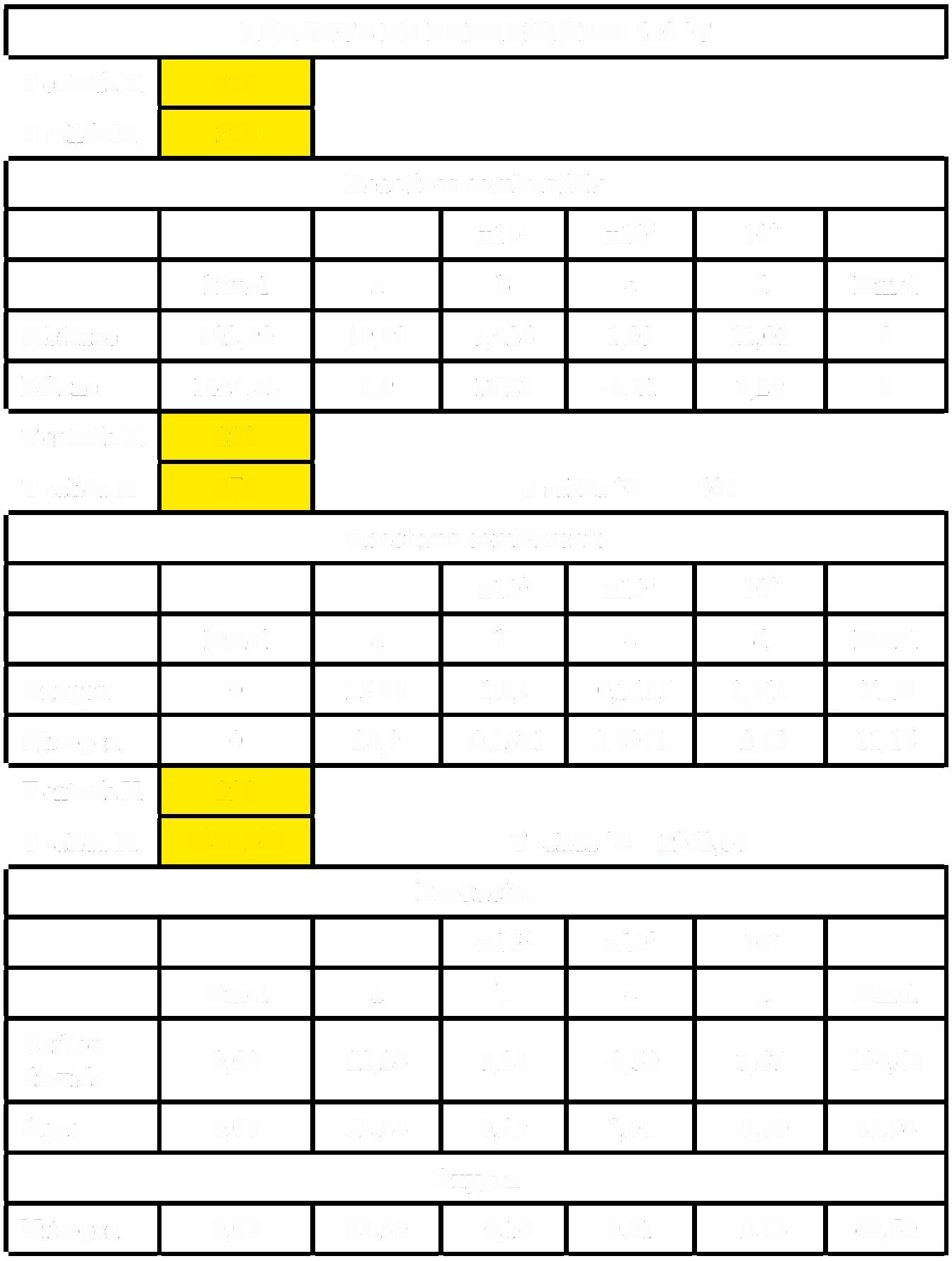 xl02             xl05                       109k/mol                  a                   b                e                     d               k/molOxygen                  o                  25,48           1,52           ­0,7155         1,312            11,72Nitro gen                   o                   28,9           ­0,1571       0,8081            ­2,83             11,16TentradaK             298Tsalida K        2235,564                                   T salida  ºC     1962,57Productosxl02             xl05                       109k/mol               a                   b                   e                     d               k/molCarbon                0,00               22,26             5,98             ­3,50             7,47            106,48 dioxideAgua                   0,00               32,24             0,19            1,06             ­3,60            83,94OxygenNitro gen                0,00               28,30            ­0,16             0,81              ­2,83            64,50Entrada                                        SalidaSustancia             Moles         Energía/       Energía       Moles        Energía/       Energía4                                                                                                                                                                                                                                            4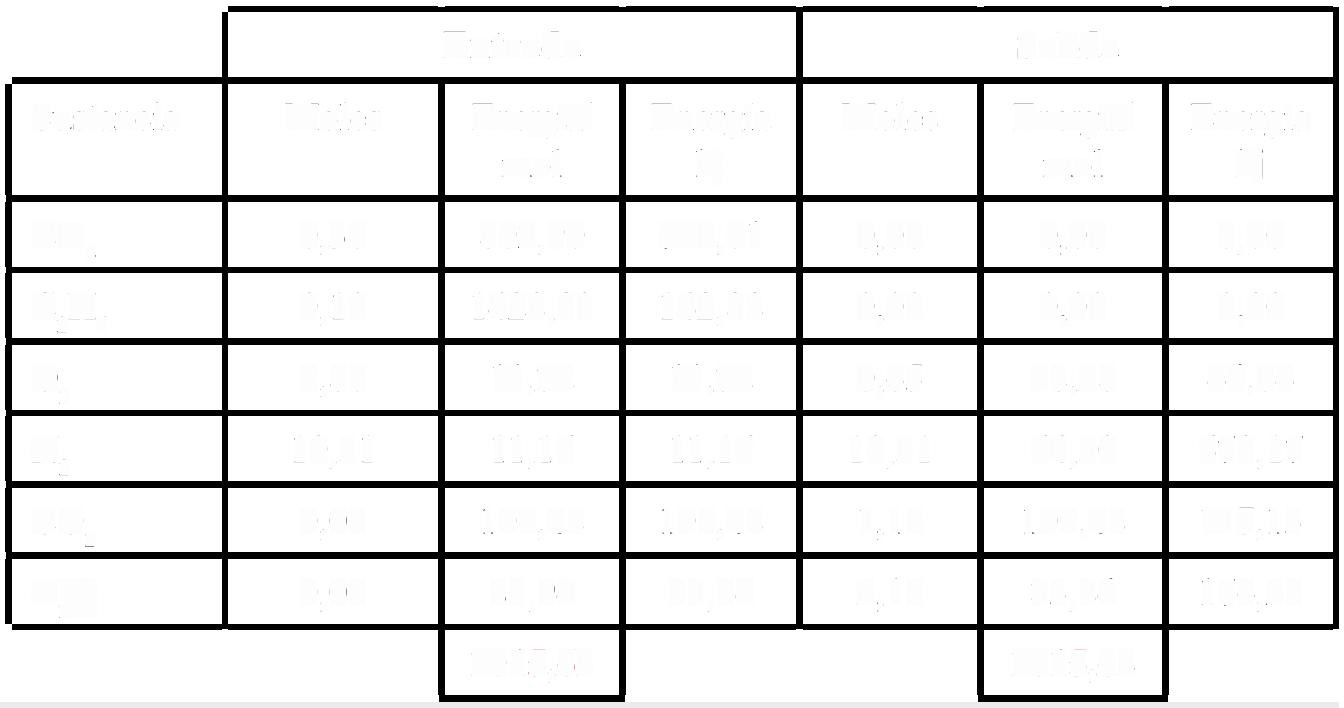 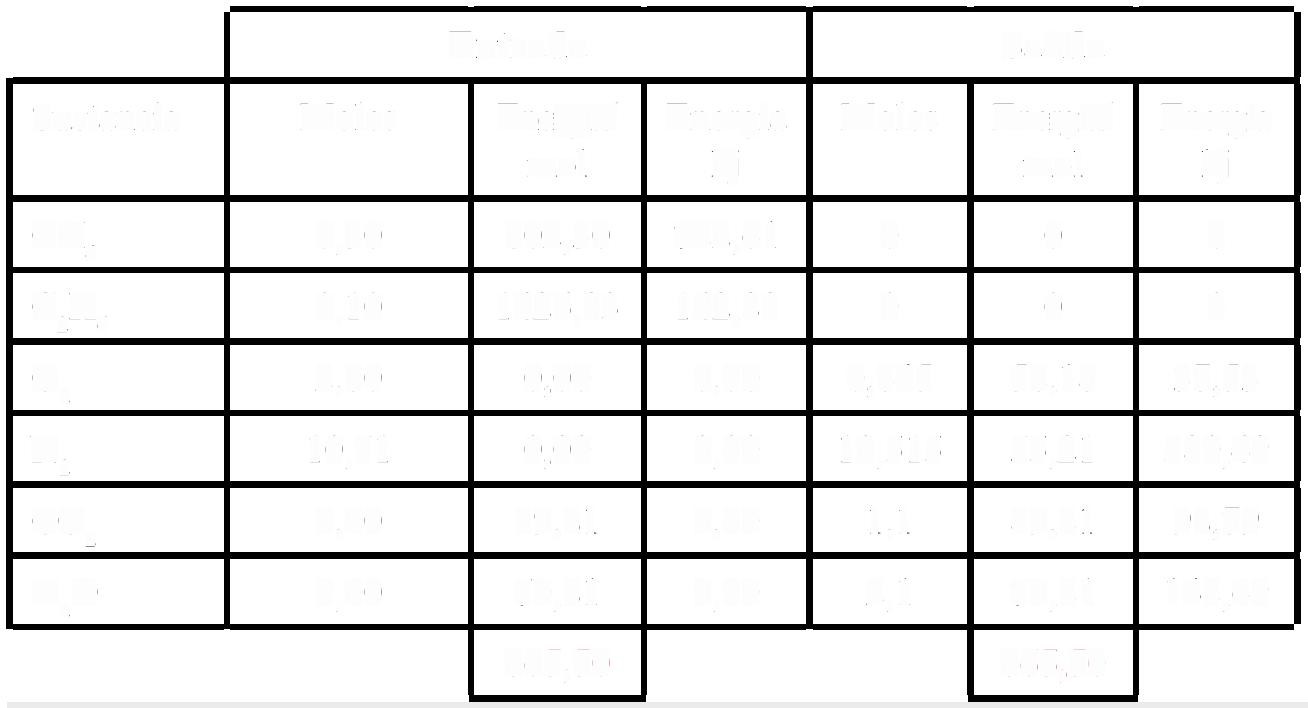 Figura 5. Interfaz resultado del balance de energía para diferentes temperaturas de entrada de aire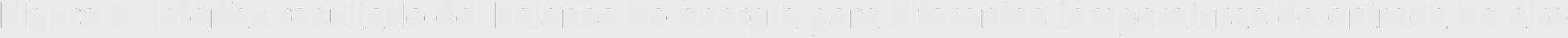 CONCLUSIONES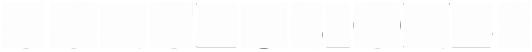 Se ha desarrollado  un simulador que per­ mite  calcular  las propiedades  del fluido de  trabajo  después  de  cada  una  de  las etapas de un ciclo Rankine,  con la posi­ bilidad de variar las condiciones termodi­ námicas,  elegir varios tipos de fluidos de trabajo, y diferentes  configuraciones  res­ pecto a la etapa de expansión. Con ciertas modificaciones,  la misma interfaz permi­ tirá calcular el sistema como ciclo Ranki­ ne orgánico  que permite  la  valorización de residuos derivados de la biomasa.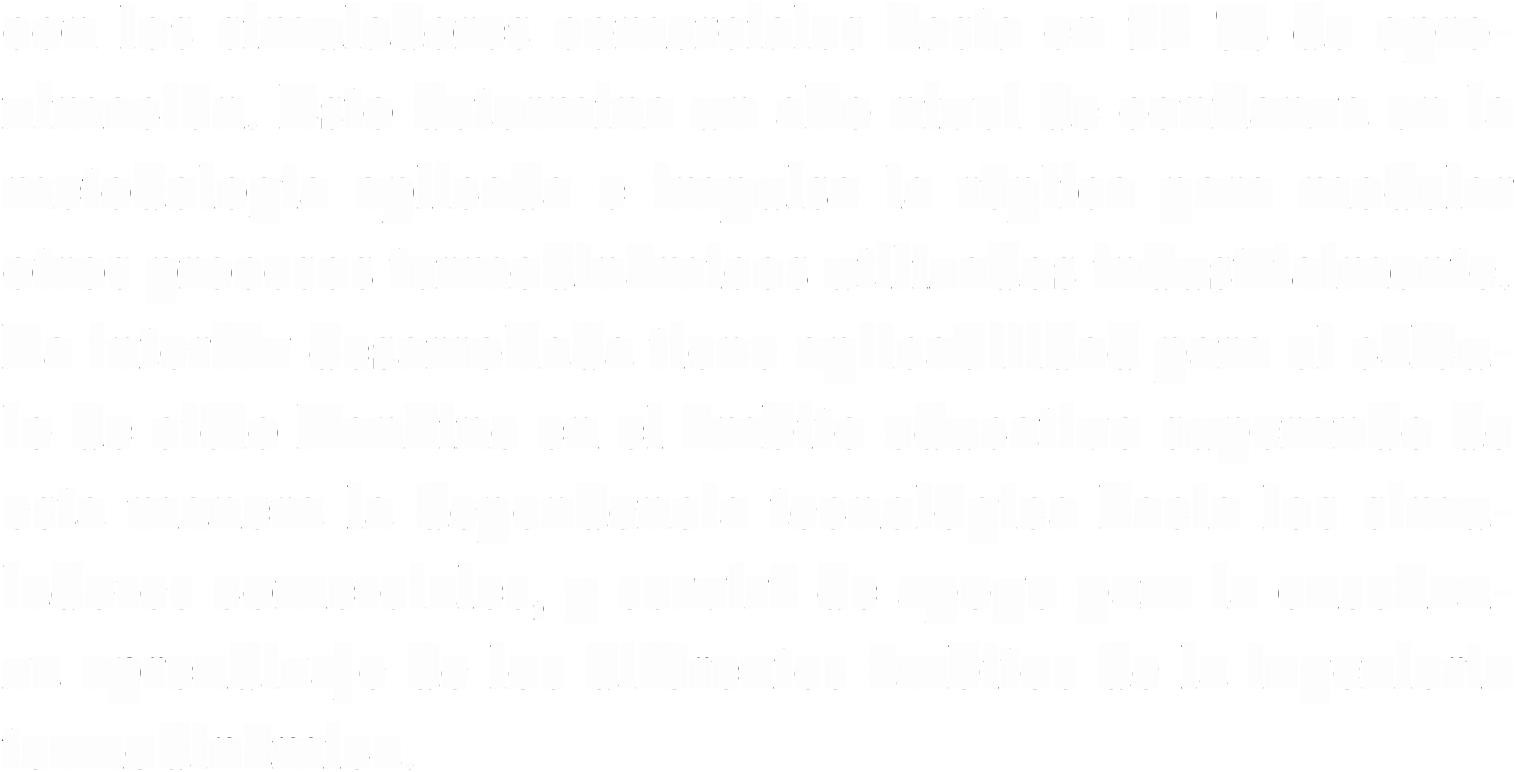 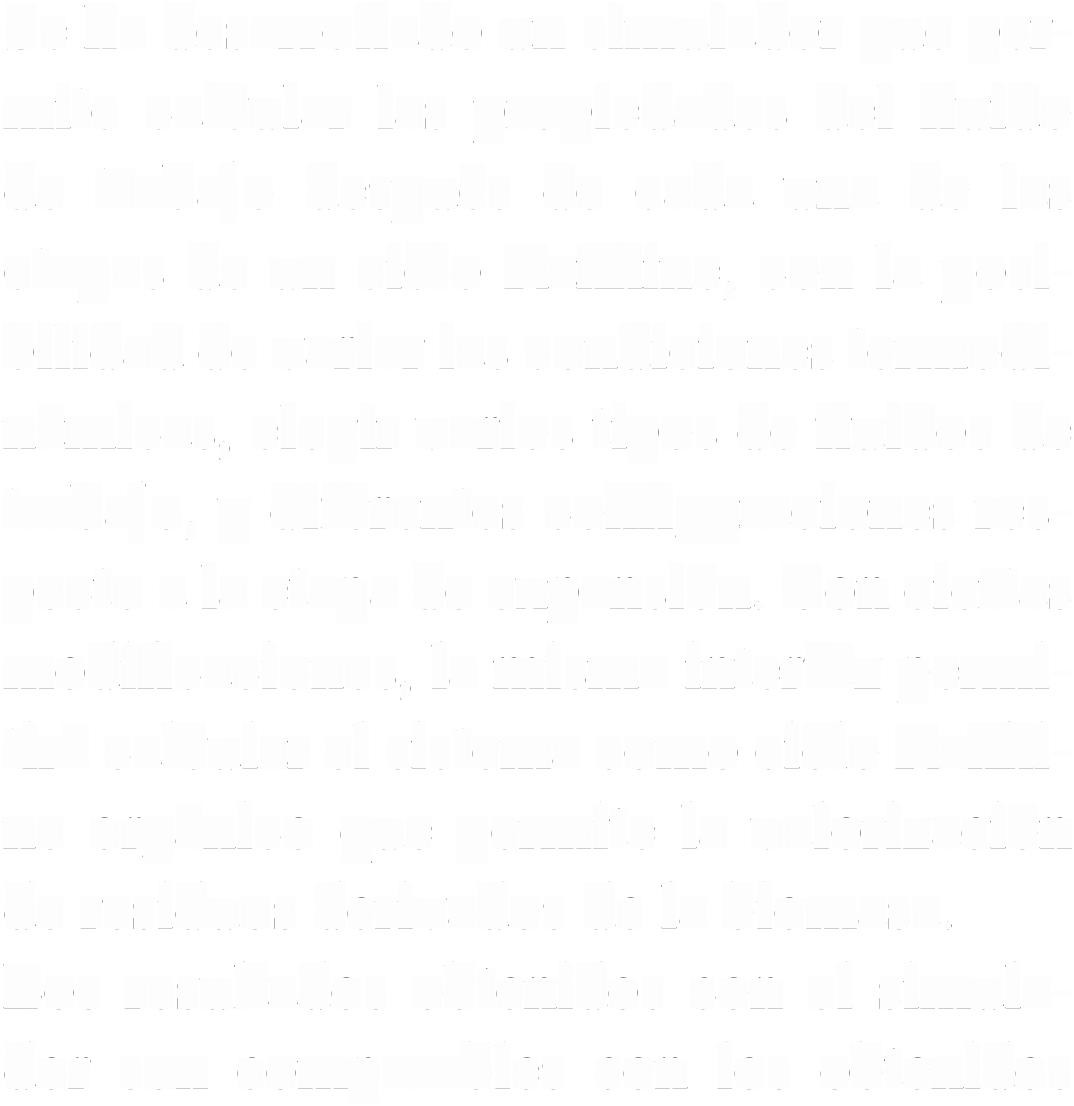 Los resultados  obtenidos  con el simula­dor  son  comparables   con  los  obtenidoscon los simuladores  comerciales  hasta  en 99 % de apro­ ximación. Esto determina  un alto nivel de confianza en la metodología aplicada  e impulsa  la réplica  para  modelar otros procesos termodinámicos utilizados  industrialmente. La interfaz  desarrollada tiene aplicabilidad para el cálcu­ lo de ciclo Rankine  en el ámbito  educativo  superando  de esta manera  la dependencia tecnológica hacia  los simu­ ladores  comerciales, y servirá  de apoyo para la enseñan­ za aprendizaje de los diferentes  ámbitos  de la ingeniería termodinámica.Agradecimientos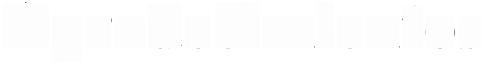 Los  autores  agradecen  a la Facultad  de Ingeniería Quí­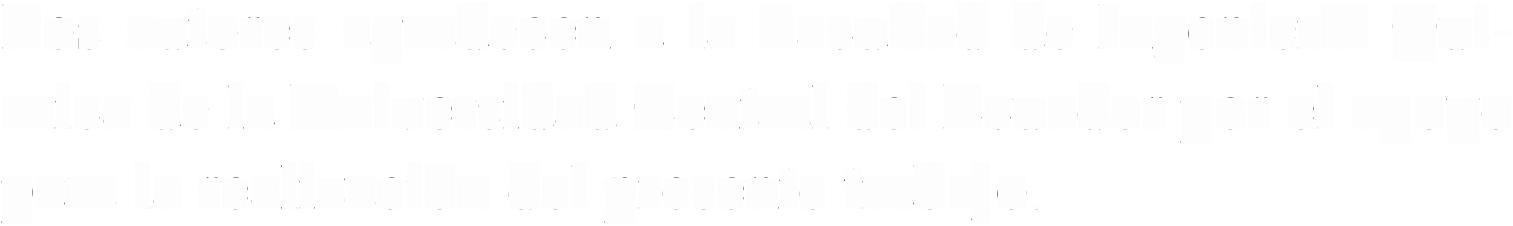 mica de la Universidad Central  del Ecuador  por el apoyo para la realización del presente  trabajo.l�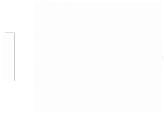 . '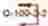 ..                 •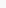 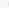 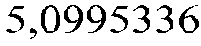 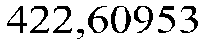 r�-     •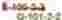 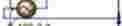 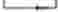 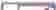 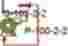 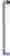 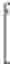 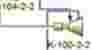 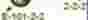 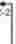 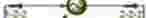 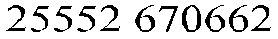 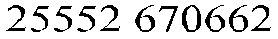 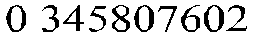 "  '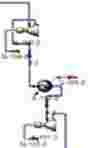 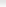 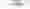 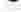 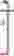 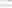 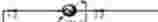 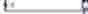 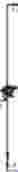 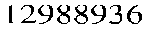 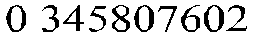 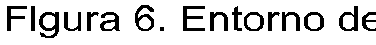 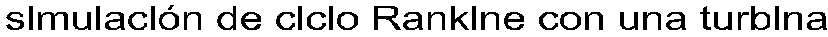 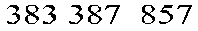 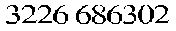 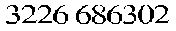 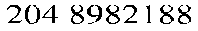 r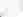 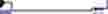 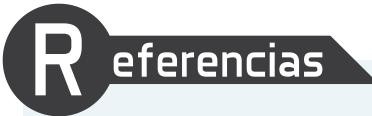 1.  Imran M, Haglind F, Asim M, Zeb Alvi J. Recent Research Trends in Organic Rankine Cycle Techno­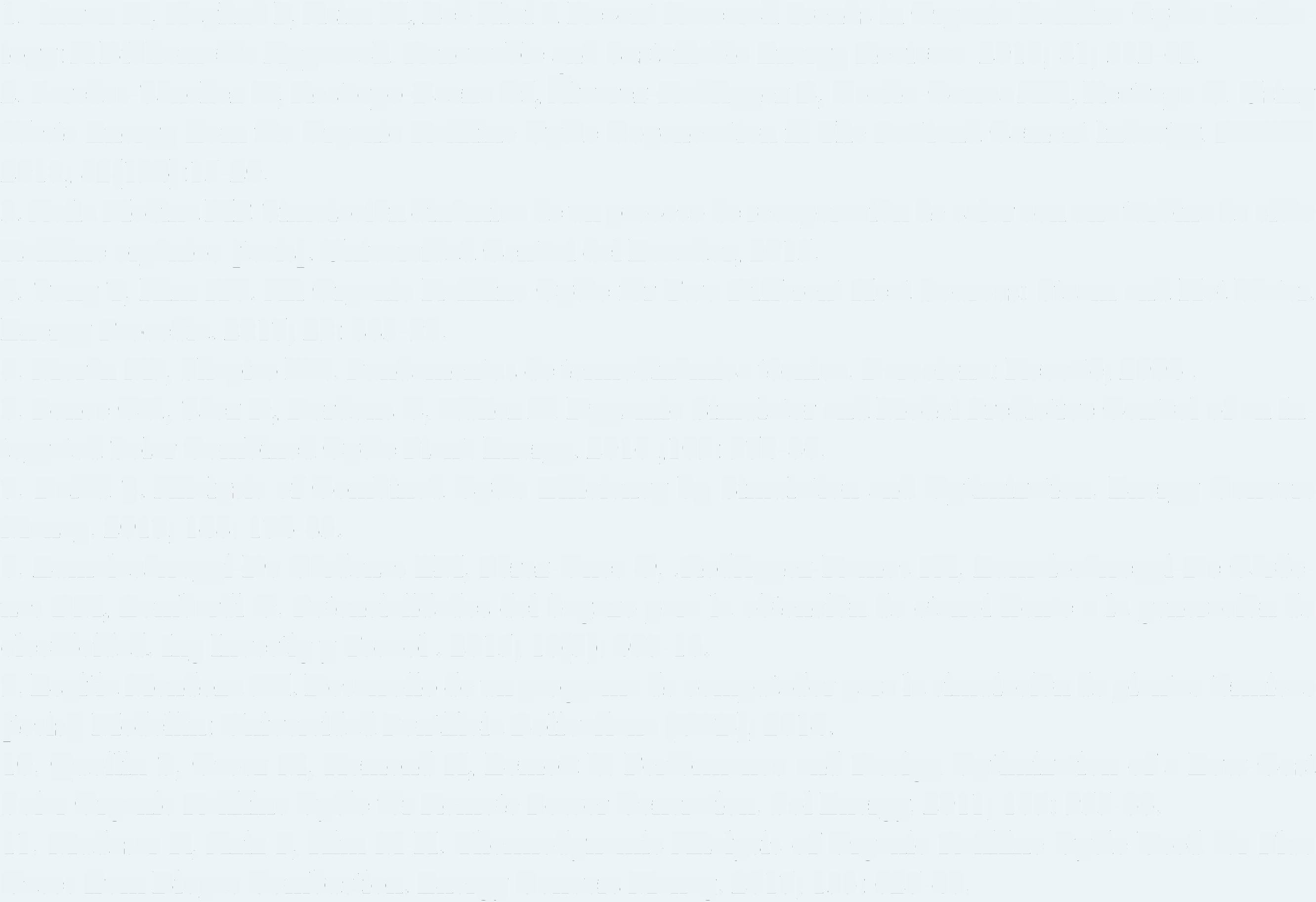 logy: A Bibliometric Approach. Renewable and Sustainable Energy Reviews. 2018; 81; 552­62.2. Paredes­Sánchez JP, Restrepo­Baena OJ, Álvarez­Rodríguez  B, Osorio­CorreaAM, Restrepo G. UsingWaste Energy from the Organic Rankine Cycle Cogeneration in The Portland Cement Industry. DYNA.2015; 82(194): 15­20.3. Avila Medina MP. Simulación dinámica de un proceso de recuperación de calor con una turbina de cicloRankine orgánico [tesis]. Universidad Central del Ecuador; 2015.4. Sung T, Kim KC. An Organic Rankine Cycle for Two Different Heat Sources:  Steam and Hot Water. Energy Procedia. 2017; 29: 883­90.5. Morán MJ, Shapiro HN. Fundamentos de termodinámica técnica. Barcelona: Reverté; 2004.6. Ponce CV., Sáez D, Bordons C, Núñez A. Dynamic Simulator and Model Predictive Control of an In­tegrated Solar Combined Cycle Plant. Energy. 2016 ;109: 974­86.7. Balku  S. Analysis of Combined  Cycle Efficiency by Simulation and Optimization.  Energy ConversManag.2017;  148:  174­83.8. Zumalacárregui­De  Cárdenas LM, Pérez­Ones O, .Rodríguez­Ramos PA, Zumalacárregui­De  Cárde­ nas BM, Lombardi G. Potencialidades  del bagazo para la obtención de etanol frente a la generación de electricidad. Ing Investig y Tecnol. 2015; 16(3): 407­18.9. Espitia Mendoza JM. Desarrollo de un programa de computador para la simulación de plantas térmicas[tesis]. Medellín: Universidad Pontificia Bolivariana (UPB); 2014.1 O.  Quoilin S, Orosz M, Hemond  H, Lemort V. Performance  and Design Optimization  of a Low­CostSolar Organic Rankine Cycle for Remate Power Generation. Sol Energy. 2011; 185: 955­66.11.  Mudasar R, Aziz F,  Kim M­H.  Thermodynamic  Analysis of Organic Rankine Cycle Used for FlueGases from Biogas Combustion. Energy Convers Manag. 2017; 153:  627­40.1V-O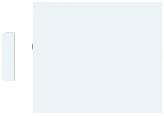 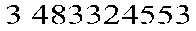 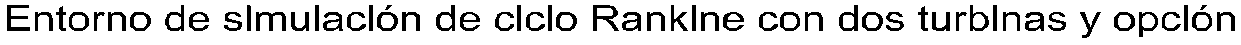 